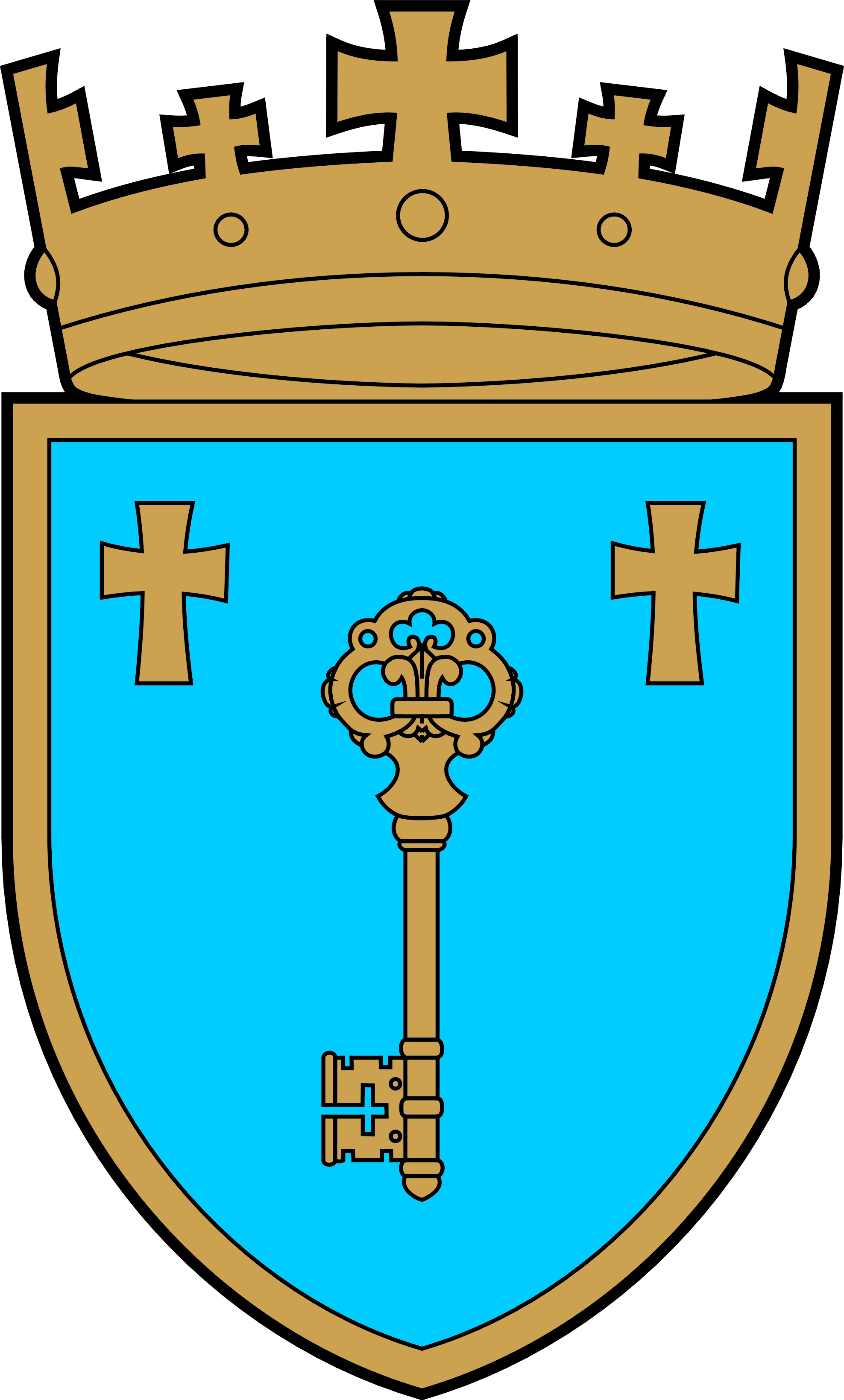 „Az egyenlőség az igazságossággal kezdődik.”Victor HugoTartalomHelyi Esélyegyenlőségi Program (HEP)	3Bevezetés	3A település bemutatása	3Értékeink, küldetésünk	5Célok	7A Helyi Esélyegyenlőségi Program Helyzetelemzése (HEP HE)	81. Jogszabályi háttér bemutatása	82. Stratégiai környezet bemutatása	93. A mélyszegénységben élők és a romák helyzete, esélyegyenlősége	104. A gyermekek helyzete, esélyegyenlősége, gyermekszegénység	235. A nők helyzete, esélyegyenlősége	356. Az idősek helyzete, esélyegyenlősége	387. A fogyatékkal élők helyzete, esélyegyenlősége	428. Helyi partnerség, lakossági önszerveződések, civil szervezetek és for-profit szereplők társadalmi felelősségvállalása	439. A helyi esélyegyenlőségi program nyilvánossága	44A Helyi Esélyegyenlőségi Program Intézkedési Terve (HEP IT)	451. A HEP IT részletei	45A helyzetelemzés megállapításainak összegzése	47A beavatkozások megvalósítói	49Jövőképünk	52Az intézkedési területek részletes kifejtése	522. Összegző táblázat - A Helyi Esélyegyenlőségi Program Intézkedési Terve (HEP IT)	523. Megvalósítás	60A megvalósítás előkészítése	60A megvalósítás folyamata	60Monitoring és visszacsatolás	62Nyilvánosság	62Érvényesülés, módosítás	634. Elfogadás módja és dátuma	64Helyi Esélyegyenlőségi Program (HEP)BevezetésÖsszhangban az Egyenlő Bánásmódról és az Esélyegyenlőség Előmozdításáról szóló 2003. évi CXXV. törvény, a helyi esélyegyenlőségi programok elkészítésének szabályairól és az esélyegyenlőségi mentorokról szóló 321/2011. (XII. 27.) Korm. rendelet és a helyi esélyegyenlőségi program elkészítésének részletes szabályairól szóló 2/2012. (VI. 5.) EMMI rendelet rendelkezéseivel, Kulcs Községi Önkormányzat Esélyegyenlőségi Programban rögzíti az esélyegyenlőség érdekében szükséges feladatokat. Az önkormányzat vállalja, hogy az elkészült és elfogadott Esélyegyenlőségi Programmal összehangolja a település más dokumentumait, valamint az önkormányzat fenntartásában lévő intézmények működtetését. Vállalja továbbá, hogy az Esélyegyenlőségi Program elkészítése során bevonja partneri kapcsolatrendszerét, különös tekintettel a köznevelés állami és nem állami intézményfenntartóira. Jelen helyzetelemzés az Esélyegyenlőségi Program megalapozását szolgálja.A település bemutatásaHomokpartos nagy-dunai fürdő, jó levegő, szép kilátás és napfény, no meg olcsó romantikus közlekedés: gőzhajó. Ez tette a jelen században Kulcsot népszerűvé. De még az 1960-as években kiadásra került Új Magyar Lexikon is csak Rácalmás címszóval említi: „hozzátartozik Kulcs nyaralótelep”.Az embert kezdetektől fogva vonzották a vizek, elsősorban a folyók. Táplálékot ad és mozgási lehetőséget. Tények, leletek igazolják, környékünkre is igaz! A legrégibb lelet Radicsa pusztáról származik, már a háborút megelőzően a Nemzeti Múzeumba vitték.Új időszámítás a település életében az 1994. évi népszavazás, melynek eredményeként az 1994. december 11-én tartott önkormányzati választásokat követően Kulcs község közigazgatásilag különvált Rácalmás Nagyközségtől.Ezt követően Kulcs önálló községként töretlen lendülettel fejlődik.Az infrastruktúra fejlesztése út, telefon, kábeltelevízió, internet, egyre vonzóbbá teszi az állandó letelepedést. A közmű hálózat és szolgáltatás - csatornázás kivételével - szinte teljes. Orvos, gyerekorvos, fogászat, gyógyszertár rendelkezésre áll, védőnői szolgálat óvja a várandós anyákat és a gyermekeket. A dunaújvárosi kórház mozgásszervei- és műtét utáni rehabilitációs osztálya és a 2004-ben megnyílt Kistérségi Egészségügyi Központ járóbeteg szakrendelése, egynapos sebészeti ellátása egészíti ki az alapellátást. A magánvállalkozás működtetésében lévő Idősek Otthonában közel 30 idős ember, élvezik a kitűnő ellátást és gyönyörű kilátást.Üzlet-, építő- és javító szolgáltatás teljes. A kereskedelmi és szolgáltató övezetben egyre több cég telepedik le, munkaalkalmat kínálva. 2004-ben az önerőből épített új Óvodánkban állandó növekvő létszámmal ma már több mint 70 gyerek kap kitűnő ellátást és nevelést. A kulcsi óvoda a 2005/2006-os nevelési évtől vette fel a Százholdas Pagony Óvoda nevet Ez a név A. A. Milne Micimackó című művéből származik. 2002/2003-as tanévtől kezdve megindult az általános iskolánkban –felmenő rendszerben-a felső tagozatos oktatás és néhány év alatt az alig 38 fős iskolánkból 140 gyermekes, fejlődő oktatási intézmény lett, művészeti és szabadidős kiegészítő foglalkozásokkal. A kulcsi Általános Iskola a 2005/2006-os tanévben vette fel a jeles író Fekete István nevét.Csak egy népességi adat: 1996. január 1-jén 1312 fő állandó lakost regisztráltak, míg 2017. január 1-jén több,  mint 3100  fő az állandó lakosok száma. Az itt üdülők száma 2180 üdülőben, kiskertben és zártkertben a nyári időszakban eléri a 4500-4800 főt.Kulcs közigazgatási területén létesült 2001-ben az ország 600 kW-os első szélerőműve, tíz km-ekre impozánsan hirdetve a modern kor vívmányait.2002. március 15-én került átadásra az önerőből épített új Polgármesteri Hivatal, amelyben színvonalas ügyintézés mellett helyet kapott a kultúra: kiállítások, hangversenyek, előadások követik egymást Itt került megrendezésre Kulcs község önállóságának 10. évfordulójára rendezett ünnepségsorozat keretén belül a Kulcs Fürdőtelepet alapító tudós állatorvosok emléke előtt tisztelgő kiállítás és emlékülés. Ebben az évben ünnepelte a község alapításának 650. évfordulóját.Nemzetközi kapcsolatainkat a székelyföldi Kecset-Kisfaluddal, és a szlovákiai Kulcsod községgel kialakított testvérfalui viszony mutatja ékesen.2006 júniusában átadásra került az M 6-os autópálya, amellyel a község a jelenleginél is jobban megközelíthetővé válik.Érdemes meglátogatni községünket és élvezni a vizet, a horgászlehetőségeket, hiszen akár közúton, akár vízen vagy vasúton is elérhetők vagyunk.

2009. évben megépült a Százholdas Pagony újabb két csoportszobája, így két csoporttal, egy bölcsődei és egy óvodai vegyes csoporttal bővült az óvoda kapacitása. A Fekete István Általános Iskola és Alapfokú Művészetoktatási Intézmény is sokat fejlődött: Kulcs Községi Önkormányzat önerőből megépítette a gyerekek részére a Zenetermet, mely az iskolai tornaterem, sportfoglalkozások részére is kiválóan alkalmas, valamint pályázati támogatás segítségével felújította az általános iskola épületét.  
Az M6-os bekötőút Rácalmás és Kulcs közötti összekötő szakasza is ebben az évben épült meg. Bár jelenleg az út még csak portalanított felülettel rendelkezik, az Önkormányzat reményei szerint még ebben az évben szilárd aszfaltburkolatot is kap az út. A  Duna parton álló Hajóállomás épülete megújulva várja a nyári időszakban a színvonalas programokon az érdeklődőket.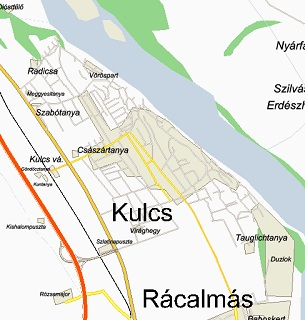 Értékeink, küldetésünkAz esélyegyenlőség biztosítása tág értelemben két eltérő, de egymással szorosan összefüggő, egymásra épülő elvárást fogalmaz meg. Egyrészt az egyenlő bánásmód követelményének érvényesülését, a hátrányos megkülönböztetés (diszkrimináció) tilalmat jelenti, másrészt olyan esélyegyenlőségi politikák kialakítását és végrehajtását, amelyek a hátrányos helyzetű állampolgárok életkörülményeinek javítását segítik elő különböző területeken. Önkormányzatunk működése során az esélyegyenlőség megvalósítását - az EU elvárásoknak is megfelelően – horizontális elvként kell meghatározni, melynek át kell hatnia az Önkormányzat valamennyi tevékenységet: a kötelező és önként vállalt feladatok ellátását, és a helyi szintű közpolitikák alakítását egyaránt.Kulcs Községi Önkormányzat és szervei tudatában vannak annak, hogy munkáltatóként, intézményfenntartóként, közvetlen szolgáltatóként, pályázóként és a közpolitikák alakítójaként is kötelesek megtartani valamennyi jogviszonyukban és eljárásukban az egyenlő bánásmódról és az esélyegyenlőség előmozdításáról szóló 2003. évi CXXV. törvényben (Ebktv.) meghatározott egyenlő bánásmód követelményét.Kulcs Község Önkormányzata elkötelezett az egyenlő esélyek biztosítása iránt, minden polgára számára lehetővé kívánja tenni, hogy megkülönböztetés nélkül dolgozhassanak, tanulhassanak es élhessenek a településen, és lehetőségeihez mérten megtesz mindent annak érdekében, hogy megakadályozza bárki áldozatta válását.Kulcs Község Önkormányzata a képviselő-testület és szervei döntéseiken keresztül is kifejezik elkötelezettségüket az esélyegyenlőség területén.A jogszabályokban meghatározott, ilyen irányú kötelező feladatok ellátásán túl a település a társszervekkel, társulásaival, civil szerveződéseivel, egyházakkal, önszerveződő közösségeivel, egyesületeivel és alapítványaival együttműködve közösen (gyakorta azok anyagi támogatása mellett) törekszik érvényre juttatni az esélyegyenlőség eszméjét a társadalmi élet minden területén. Az Önkormányzat és intézményei maradéktalanul betartják az egyenlő bánásmódra vonatkozó uniós és hazai jogszabályokat, a megkülönböztetés elleni küzdelemben vezető szerepet vállalnak és felhasználva helyzetüket és a befolyásukat, ahol csak lehetséges, segítenek leküzdeni a diszkriminatív akadályokat.Az esélyegyenlőségi politika követése során együttműködnek, az Önkormányzat vezetésétől a képviselő-testületen és bizottságon keresztül egészen a végrehajtás szintjéig valamennyi szinten.Ösztönzik a hátrányos helyzetű csoportokat és egyéneket, hogy vegyenek részt a közösség életében.Esélyegyenlőségi politikájukat minél szélesebb körben megismertetik a helyi munkáltatókkal, munkavállalók, a helyi polgárokkal és a partner szervezetekkel.Az Önkormányzat kétévente felülvizsgálja esélyegyenlőségi programját, terveit.Az esélyegyenlőség kerék szemlélteti azokat a magatartási normákat, melyeket az Önkormányzat, szervei és intézményei lakossági kapcsolataikban az egyenlő esélyek biztosítása érdekében követnek.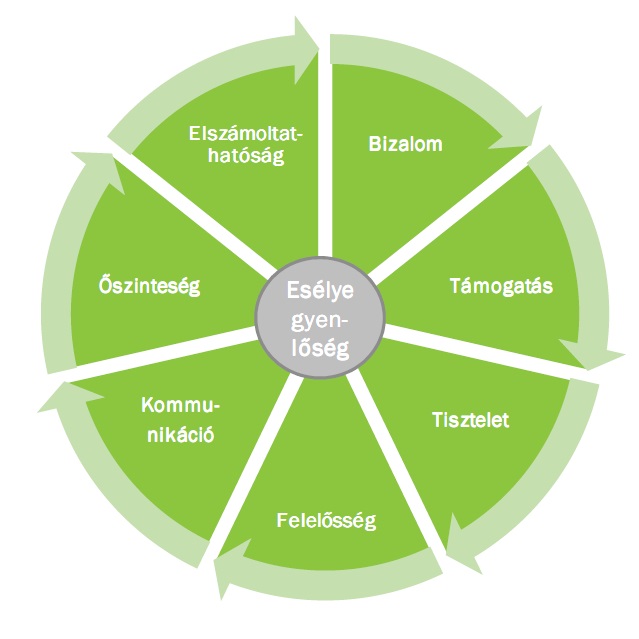 A fenti elveknek megfelelően az Önkormányzat és intézményei:Faji egyenlőség: elkötelezettek a befogadó társadalom és a faji megkülönböztetés megszüntetése mellett. Elősegítik az esélyegyenlőséget és az emberek közötti jó viszonyt a különböző faji, nemzeti és etnikai csoportok között.Fogyatékosság: nem kezelnek sem közvetlenül sem közvetve kedvezőtlenebbül valakit fogyatékossága miatt és előmozdítják az esélyegyenlőséget a fogyatékkal élők számára. Megkülönböztetés nélkül nyújtanak szolgáltatásokat az arra rászorulóknak.Nemek közötti egyenlőség: előmozdítják a nők és férfiak közötti esélyegyenlőséget és közvetlenül vagy közvetve nem kezelnek egyetlen személyt sem kedvezőtlenebbül a neme vagy családi állapota miatt.Foglalkoztatás: lehetőségeikhez mérten a helyi lakosság számára biztosítják az esélyegyenlőséget a foglalkoztatás területén.Megközelíthetőség: arra törekednek, hogy szolgáltatásaik egyenlő feltételekkel legyenek elérhetők a helyi lakosság szamara. Szolgáltatásaiknak mindenki számára hozzáférhetőnek kell lenniük. A fizikai hozzáférés megkönnyítése érdekében az épületeket a költségvetés biztosította keretek között akadály mentesítették. Arra törekednek, hogy az új épületek megfeleljenek az akadálymentesítési előírásoknak, ennek érdekében figyelemmel kísérik a fejlesztéseket. Arra törekednek, hogy akadálymentesített kommunikációs rendszereket használhassanak a szolgáltatásaikat igénybevevők.Szexuális irányultság: nem tesznek különbséget sem közvetlenül sem közvetve senki szexuális irányultsága miatt.Vallás és a hit: nem kezelnek sem közvetlenül sem közvetve kedvezőtlenebbül senkit a vallása vagy világnézeti meggyőződése miatt.Életkor: nem kezelnek sem közvetlenül sem közvetve kedvezőtlenebbül senkit életkora miatt. CélokA Helyi Esélyegyenlőségi Program átfogó céljaKulcs Községi Önkormányzat az Esélyegyenlőségi Program elfogadásával érvényesíteni kívánja:az egyenlő bánásmód, és az esélyegyenlőség biztosításának követelményét,a közszolgáltatásokhoz történő egyenlő hozzáférés elvét, a diszkriminációmentességet, szegregációmentességet,a foglalkoztatás, a szociális biztonság, az egészségügy, az oktatás és a lakhatás területén a helyzetelemzés során feltárt problémák komplex kezelése érdekében szükséges intézkedéseket. A köznevelési intézményeket – az óvoda kivételével – érintő intézkedések érdekében együttműködik az intézményfenntartó központ területi szerveivel (tankerülettel). A HEP helyzetelemző részének céljaElsődleges célunk számba venni a 321/2011. (XII. 27.) Korm. rendelet 1. § (2) bekezdésében nevesített, esélyegyenlőségi szempontból fókuszban lévő célcsoportokba tartozók számát és arányát, valamint helyzetét a településen.E mellett célunk a célcsoportba tartozókra vonatkozóan áttekinteni a szolgáltatásokhoz történő hozzáférésük alakulását, valamint feltárni az ezeken a területeken jelentkező problémákat.További célunk meghatározni az e csoportok esélyegyenlőségét elősegítő feladatokat, és azokat a területeket, melyek fejlesztésre szorulnak az egyenlő bánásmód érdekében.A célok megvalósításának lépéseit, azok forrásigényét és végrehajtásuk tervezett ütemezését az HEP IT tartalmazza.A HEP IT céljaCélunk a helyzetelemzésre építve olyan beavatkozások részletes tervezése, amelyek konkrét elmozdulásokat eredményeznek az esélyegyenlőségi célcsoportokhoz tartozók helyzetének javítása szempontjából.További célunk meghatározni a beavatkozásokhoz kapcsolódó kommunikációt.Szintén célként határozzuk meg annak az együttműködési rendszernek a felállítását, amely a programalkotás és végrehajtás során biztosítja majd a megvalósítás, nyomon követés, ellenőrzés-értékelés, kiigazítás támogató strukturális rendszerét, vagyis a HEP Fórumot és a hozzá kapcsolódó tematikus munkacsoportokat.A Helyi Esélyegyenlőségi Program Helyzetelemzése (HEP HE)1. Jogszabályi háttér bemutatásaA program készítését előíró jogszabályi környezet rövid bemutatásaA helyi esélyegyenlőségi program elkészítését az egyenlő bánásmódról és az esélyegyenlőség előmozdításáról szóló 2003. évi CXXV. törvény (továbbiakban: Ebktv.) előírásai alapján végeztük. A program elkészítésére vonatkozó részletszabályokat a törvény végrehajtási rendeletei, a helyi esélyegyenlőségi programok elkészítésének szabályairól és az esélyegyenlőségi mentorokról” szóló 321/2011. (XII.27.) Korm. rendelet „2. A helyi esélyegyenlőségi program elkészítésének szempontjai” fejezete és a helyi esélyegyenlőségi program elkészítésének részletes szabályairól szóló 2/2012 (VI.5.) EMMI rendeletalapján alkalmaztuk, különös figyelmet fordítva a a Magyarország helyi önkormányzatairól szóló 2011. évi CLXXXIX. törvény (továbbiakban: Mötv.)a szociális igazgatásról és szociális ellátásokról szóló 1993. évi III. törvény (továbbiakban: Szt.)a foglalkoztatás elősegítéséről és a munkanélküliek ellátásáról szóló 1991. évi IV. törvény (továbbiakban: Flt.)a nemzetiségek jogairól szóló 2011. évi CLXXIX. törvény (továbbiakban: nemzetiségi törvény)az egészségügyről szóló 1997. évi CLIV. törvény (továbbiakban: Eütv.)a gyermekek védelméről és a gyámügyi igazgatásról szóló 1997. évi XXXI. törvény (továbbiakban: Gyvt.)a nemzeti köznevelésről szóló 2011. évi CXC. törvény (továbbiakban: Nkntv.)előírásaira.1.2 Az esélyegyenlőségi célcsoportokat érintő helyi szabályozás rövid bemutatása.Az Ekbtv. 31 §-a értelmében a helyi esélyegyenlőségi programban helyzetelemzést kell készíteni a hátrányos helyzetű társadalmi csoportok - különös tekintettel a nők, a mélyszegénységben élők, romák, a fogyatékkal élő személyek, valamint a gyermekek és idősek csoportjára - oktatási, lakhatási, foglalkoztatási, egészségügyi és szociális helyzetéről, illetve a helyzetelemzésen alapuló intézkedési tervben meg kell határozni a helyzetelemzés során feltárt problémák komplex kezelése érdekében szükséges intézkedéseket.Kiemelt figyelmet kell fordítani az egyenlő bánásmód, az esélyegyenlőség és a társadalmi felzárkózás követelményének érvényesülését segítő intézkedésekre. Figyelemmel kell lenni az oktatás-képzés területén a jogellenes elkülönítés megelőzésére, az egyenlő esélyű hozzáférés biztosítására. Biztosítani kell a közszolgáltatáshoz és az egészségügyi ellátáshoz való hozzáférést. Olyan intézkedéseket kell hozni, mely csökkenti a hátrányos helyzetűek munkaerő-piaci hátrányát, illetve javítják foglalkoztatási esélyeiket. Mindezek megvalósulását támogatnia kell a helyi önkormányzat által hozott döntéseknek. Kulcs Község Önkormányzat képviselő-testülete e témát is érintő, törvényi előírások betartása mellett megalkotott helyi rendeleteinek, melyek a lakosság alapvető létfeltételeit, a település működését, az ehhez szükséges közszolgáltatások közvetlen igénybevételének lehetőségeit biztosítják.Kulcs Községi Önkormányzat Képviselő-testületének 11/2011 (IV.28.) sz. önkormányzati rendelete a szociális ellátásokról egységes szerkezetben az azt módosító 2/2012 (I.26.) számú önkormányzati rendelettel és az 5/2013 (III.28.) számú önkormányzati rendelete rendelkezik Kulcs község lakóinak szociális biztonsága érdekében meghatározza a helyi önkormányzat által biztosított egyes szociális ellátások formáit, szervezetét, a szociális ellátások igénybevételének módját, az eljárási szabályokat, valamint a szociális ellátásokra vonatkozó jogosultság feltételeit, annak végrehajtására vonatkozó garanciákat, figyelemmel a szociális ellátásról és igazgatásról szóló 1993. évi III. törvényben foglaltakra.2. Stratégiai környezet bemutatása2.1 Kapcsolódás helyi stratégiai és települési önkormányzati dokumentumokkal, koncepciókkal, programokkalA Helyi Esélyegyenlőségi Program elkészítésekor Kulcs Község Önkormányzata a következő stratégiákkal, fejlesztési programokkal, koncepciókkal rendelkezik – melyek összhangjáról gondoskodni kellett:Kulcs Község Helyi Építési Szabályzatának és Szabályozási Tervének megállapításáról rendeletet alkotott a képviselő-testület. Az előírások hatálya kiterjed Kulcs község közigazgatási területére. A község közigazgatási területén területet felhasználni, továbbá telket alakítani, építményt, építményrészt, épületegyüttest építeni, átalakítani, bővíteni, felújítani, helyreállítani, korszerűsíteni és lebontani, elmozdítani, a rendeltetést megváltoztatni és ezekre hatósági engedélyt adni e rendelet rendelkezéseinek megfelelően lehet. A település településszerkezeti terve az Önkormányzat képviselő-testülete által megállapított településfejlesztési koncepción alapul.Az önkormányzat rendelkezik Sportkoncepcióval, melyet a Képviselő-testület 2009. évben fogadott el, rendelkezik Környezeti Fenntarthatósági Tervvel, ezen kívül 2004. évben Hulladékgazdálkodási Tervet is készített. Az önkormányzat feladatellátása, ezzel együtt a finanszírozási rendszer is 2013. évtől átalakult. A korábban az önkormányzat által ellátott feladatok egy része az államhoz került. Ezzel együtt a feladatellátást szolgáló, eddig az önkormányzatnak átengedett források nagyobb része, illetve egyéb, feladatokhoz szorosan nem kötődő támogatások egy része is átirányításra került a központi költségvetésbe. Az önkormányzatnál maradó feladatok nagyobb részét a klasszikus értelemben vett önkormányzati feladatok (igazgatási feladatok, településüzemeltetés, közvilágítás stb.) teszik ki. Ezen helyi közügyek ellátását 2013-tól egy – az önkormányzatok jövedelemtermelő képességétől függő – általános jellegű támogatás biztosítja. Ezek figyelembevételével készül az önkormányzat költségvetési koncepciója. helyi esélyegyenlőségi program térségi, társulási kapcsolódásainak bemutatásaA szociális, a gyermekjóléti és gyermekvédelmi ellátásban az Adonyi Kistérség Szociális Központ intézményegységei működnek közre (Adony, Perkáta). A kistérségi települések részére szolgáltatás-szervezési munkákat koordinálnak. Fő tevékenységi területek: Gyermekjóléti Központ (veszélyeztetettség)Családsegítő Szolgálat (krízisellátás)Jelzőrendszeres házi segítségnyújtásIdősek klubja települési önkormányzat rendelkezésére álló, az esélyegyenlőség szempontjából releváns adatok, kutatások áttekintése, adathiányok kimutatásaA helyzetfeltárás többféle módszerrel, kutatási technikával készült. Előzetesen feltérképeztük és tanulmányoztuk a vonatkozó jogszabályokat, törvényi rendelkezéseket, valamint Kulcs község stratégiai és esélyegyenlőségi dokumentumait, a pályázatok horizontális uniós esélyegyenlőségi szempontú vállalásait. A helyi Esélyegyenlőségi Program elkészítését a Központi Statisztikai Hivatal, a VÁTI Nonprofit Kft. (teljes nevén VÁTI Magyar Regionális Fejlesztési és Urbanisztikai Nonprofit Kft.), TEIR – Az Országos Területfejlesztési és Területrendezési Információs Rendszer, Nemzeti Munkaügyi Hivatal, TÁKISZ, a helyi Önkormányzat adatbázisa, valamint helyi adatgyűjtés szolgálta. Az esélyegyenlőségi program készítésekor az országos adatbázisokban a 2017. évi adatok még nem elérhetőek. Ezeket a két év múlva a felülvizsgálat során pótolni kell. Adatforrásként, továbbá az Önkormányzat által ellátott feladatok, illetve az önkormányzati törekvések bemutatására felhasználtuk az alább felsorolt önkormányzati dokumentumokat, oly módon is, hogy szövegrészeket emeltünk át jelen dokumentumba.2.4. Demográfiai adatokKulcs község állandó lakosainak száma 1995-ben a szétváláskor 1100 fő volt. A 2016. december 31-i adatok szerint az állandó lakosságszám 3153 fő. Ez 286 %-os növekedés. A demográfiai adatokból látszik, hogy Kulcson a 18-59 évesek száma jelentős, mind a nők, mind a férfiak körében.  Az időskorúak fokozott ellátására, segítésére oda kell figyelni, a HEP fontos részét képezi.Öregedési index Kulcson is megfigyelhető, ami országosan is, hogy folyamatosan öregedő község. A tendencia sokkal lassabb ütemű, mint az országos átlag. Ez abból is adódhat, hogy Kulcs un. üdülőfalu jellegű és a nyugdíjas éveket szeretik itt tölteni a régi nyaralótulajdonosok. Az infrastruktúra – a csatornahálózat kiépítése kivételével teljes. Ez a beruházás a 2018-es évben elkezdődött. A 2014 és 2015 év között a fiatal lakosok száma jóval több, mint az idősödő lakosok száma. A 0-14 éves korú állandó lakosok száma folyamatosan növekszik, a 2011-es évhez képest emelkedési tendenciát mutat. Az öregedési index alapján Kulcs község nem számít öregedő községnek. Esélyegyenlőség szempontjából kiemelt figyelmet kell fordítani az iskoláskorú gyermekekre, az ellátásukra. Belföldi vándorlásokKulcsra vándorlási mutató szerint a település vonzereje még mindig nagy, tehát nem jellemző az elvándorlás. A táblázatból látszik, hogy  az ideköltözők száma nagyobb mértékű, mint az elvándorlóké.  Szeretnek itt élni a lakosok, élhető a település. A munkába járás nem okoz gondot az itt élőknek, hiszen tömegközlekedéssel zökkenőmentesen elérhető mind Dunaújváros, mind Budapest. A fejlett infrastruktúra, a korszerű intézményhálózat vonzóvá teszi Kulcs községet. Természetes szaporodásA természetes szaporodás az utóbbi években negatív előjelet mutat, ami azt jelenti, hogy az élve születések száma kevesebb, mint az elhalálozások száma. 2013-ben volt jelentősebb a különbség, ami azt mutatja, hogy az idősek fokozottabb figyelemre szorulnak.3. A mélyszegénységben élők és a romák helyzete, esélyegyenlősége3.1 Jövedelmi és vagyoni helyzetKulcs község földrajzi helyzetéből adódóan – nagyvárosok közelsége, jó közlekedési lehetőség, kiépített úthálózat – előnyös helyzetben van sok elmaradt térséghez viszonyítva. Kulcs községben a munkanélküliségi ráta nem éri el az országos átlagos szintet. A lakosok szerény, de elfogadható körülmények között élnek. Az elmúlt évtizedekben felépített, vásárolt otthonok fenntartása némely családoknak egyre nehezebb feladat. A kulcsiak szorgalmas, dolgos emberek.  Összetartásuk példamutató. Az önkormányzat 2 lakóparkot és két új utcát nyitott az elmúlt években, ezzel is segítve a fiatalok letelepedését, helyben maradását. Jobb módban élő családok száma csekély, inkább a középosztály-béli családok száma dominál. Községünk körbe van véve üdülő- és zártkerti ingatlanokkal. Az üdülőkben az idősebb korosztály költözik ki, gyermekeiknek hátrahagyva a városi ingatlanokat. A zártkerti ingatlanokban inkább a szegényebb családok költöznek, akik vagy elvesztették városi lakásukat, vagy anyagi körülményeik nem engedik meg sem egy városi lakás, sem egy családi ház megvásárlását. A HEP kiemelt feladata ezen családok életének figyelemmel kísérése, a kiskorúak életvitelének javítása, különböző támogatásokkal. A lakosság pénzeszközökbe, értékpapírba fektetett megtakarításairól nincs adat.3.2 Foglalkoztatottság, munkaerő-piaci integrációA HEP 1. számú mellékletében elhelyezett táblázatokba gyűjtött adatok, valamint a helyi önkormányzat a foglalkoztatás elősegítéséről és a munkanélküliek ellátásáról szóló 1991. évi IV. törvény (továbbiakban: Flt.) és a Mötv-ben foglalt feladatai alapján településünkre jellemző foglalkoztatottságot, munkaerő-piaci lehetőségeket kívánjuk elemezni az elmúlt évek változásainak bemutatásával, a különböző korosztályok, illetve nemek szerinti bontásban. Az elemzést összevetjük térségi és országos adatokkal is.A foglalkoztatás elősegítéséről és a munkanélküliek ellátásról szóló 1991. évi IV. törvény (Flt.) célja, hogy biztosítsa a munka és a foglalkoztatás szabad megválasztásához való jog gyakorlásának elősegítését, a foglalkoztatási feszültségek feloldását, valamint az álláskeresők támogatását. Magyarország helyi önkormányzatairól szóló törvény (Mötv.) 15 §-a szerint a helyi önkormányzat a feladat- és hatásköreinek ellátása során – törvényben meghatározott módon és mértékben – biztosítja a közfoglalkoztatási jogviszonyban lévő személyek feladatellátásba történő bevonását. A helyi önkormányzat az Flt. 8. §-a értelmében külön törvényben meghatározott foglalkoztatási feladatainak ellátása soránközfoglalkoztatást szervez,figyelemmel kíséri a helyi foglalkoztatási viszonyok alakulását,döntéseinek előkészítése, valamint végrehajtása során figyelembe veszi azok foglalkoztatáspolitikai követelményeit, az állami foglalkoztatási szerv működési feltételeihez és fejlesztéséhez támogatást nyújt.Az alábbi táblázatokba gyűjtött adatok, valamint a helyi önkormányzat a foglalkoztatás elősegítéséről és a munkanélküliek ellátásáról szóló 1991. évi IV. törvény (Flt.) és a Mötv-ben foglalt feladatai alapján településünkre jellemző foglalkoztatottságot, munkaerő-piaci lehetőségeket elemzi az elmúlt évek változásainak bemutatásával, a különböző korosztályok, illetve nemek szerinti bontásban.3.2.1. számú táblázat - Nyilvántartott álláskeresők száma és aránya, 15-64 évesek számaFenti táblázatból látszik, hogy Kulcs községben a munkanélküli nők száma magasabb, mint a férfiaké. A KSH adatai szerint, a férfiak létszáma kevesebb, mint a nőké. Kulcson ez fordított arányban áll, az itt élő 15-64 év közötti lakónépességű férfiak száma magasabb, mint nőtársaiké. A HEP egyik célja, hogy a munkaképes korú álláskeresőket vissza kell integrálni a foglalkoztatottak körébe. 3.2.2. számú táblázat - Regisztrált munkanélküliek száma korcsoport szerint (átlagos adat)A legmagasabb arány az aktív korúak aránya a regisztrált munkanélküliek körében. Fontos feladat, hogy az aktív korúakat vissza tudjuk vezetni a munka világába.3.2.3. számú tábla - A munkanélküliek és a 180 napnál régebben regisztrált munkanélküliek száma és aránya nemekéntKulcs Községi Önkormányzat rendszeresen pályázatot nyújt be hosszabb időtartamú közfoglalkoztatás támogatására és  TOP 6.8.2. pályázat támogatására is.  Közterület-karbantartó, intézményi takarítói munkakörökben foglalkoztatottakat támogatott a Fejér Megyei Kormányhivatal Foglalkoztatási Osztálya.3.2.5. számú táblázat - Alacsonyan iskolázott népességForrás: TeIR, KSH Népszámlálás, Önkormányzati adatgyűjtésAz esélyegyenlőséggel szoros összefüggésben van az alacsony iskola végzettségűek száma, és a munkaerő-piaci jelenlétük. Településünkön a fenti adatok alapján láthatóak. Az alacsonyan iskolázott népesség száma 10 év alatt a felére csökkent a 15 éves és idősebb lakosság arányában. Az általános iskolai végzettséggel nem rendelkezők száma első látásra azért tűnik magasnak, mert 2011. évben az idősebb korosztályból sokan éltek még, akik 6 elemi vagy annál alacsonyabb iskolai végzettséggel rendelkeztek. A HEP megvalósítható feladata közé tartozhat, hogy ez a szám 1 % alá csökkenjen. 3.2.9. számú táblázat - Közfoglalkoztatásban résztvevők számaA közfoglalkoztatásban részt vevők száma alig változik. Az utóbbi években – országos viszonylatban is tapasztalt – munkaerő-hiány itt is érezteti hatását. A közfoglalkoztatásban szinte ugyanazok az emberek vonhatók be, akik már a munka világába nem tudnak visszatérni, különböző okok miatt.3.2.10. számú táblázat – A foglalkozáshoz való hozzáférés esélyének helyi potenciálja – vállalkozásokE területen megvizsgáltuk a településen jelenlévő vállalkozások adatait, melyről a következő táblázat készült:Forrás: TEIR, T-Star, önkormányzat adataiA településen meglehetősen sok a regisztrált vállalkozás, ennek oka az, a vállalkozások nagy része kényszervállalkozás, önmaguk foglalkoztatására jöttek létre. Az állami szektorban foglalkoztatottak száma az önkormányzat intézményeiben foglalkoztatottak számát jelöli. Látszik, hogy helyi szinten az önkormányzat a legnagyobb foglalkoztató Kulcs község viszonylatában.  A korábbi években nem volt jellemző foglalkoztatási program a településen, ez a közfoglalkoztatási programnak köszönhetően megváltozott.3.2.11. számú táblázat – A foglalkoztatáshoz való hozzáférés esélyének helyi potenciálja – közlekedésA közlekedési lehetőségek sok mindent elárulnak a lakosok lehetőségeiről. A Kulcs 15 km-re fekszik a legközelebbi nagyvárostól, Dunaújvárostól. Autóbuszjáratok nagyon sűrűn közlekednek, minden igényt kielégítenek a munkába-iskolába járáshoz. A vonatközlekedés is sűrűnek mondható. A megyeszékhely Székesfehérvár csak átszállással közelíthető meg mind autóbusszal, mint vonattal. A főváros átszállás nélkül közelíthető meg mind autóbusszal, mind vonattal. 3.2.12.  – 3.2.15. A fiatalok foglalkoztatását és az oktatásból a munkaerőpiacra való átmenetet megkönnyítő programok a településen; képzéshez, továbbképzéshez való hozzáférésükA településen sajnos nincsen ilyen program lehetőség. A képzésekhez, át- és továbbképzésekhez elsősorban Dunaújvárosban, a legközelebbi nagyvárosban lehet hozzáférni, melyek rendelkezésre állásáról a Munkaügyi Központ közvetlenül tájékoztatja az érdeklődőket.A munkaerő-piaci integrációt segítő szervezetek és szolgáltatások feltérképezéséhez (pl. felnőttképzéshez és egyéb munkaerő-piaci szolgáltatásokhoz való hozzáférés, helyi foglalkoztatási programok) adatgyűjtésünk e területen is eredménytelen maradt. Információink szerint a településen nem működik munkaerő-piaci integrációt segítő szervezet, szolgáltatás. Elsősorban a Munkaügyi Központ nyújtja ezt a szolgáltatást a regisztrált munkanélküliek számára.Községünkben a START közfoglalkoztatási program nyújt lehetőséget a foglalkoztatásba való bekapcsolódásra, melyet az önkormányzat biztosít elsősorban. 3.2.16. számú táblázat – Mélyszegénységben élők és romák települési önkormányzati saját fenntartású intézményekben történő foglalkoztatásaForrás: helyi adatgyűjtés3.3 Pénzbeli és természetbeni szociális ellátások, aktív korúak ellátása, munkanélküliséghez kapcsolódó támogatásokA szociális törvény célja, hogy a szociális biztonság megteremtése és megőrzése érdekében meghatározza az állam által biztosított egyes szociális ellátások formáit, szervezetét, a szociális ellátásokra való jogosultság feltételeit, valamint érvényesítésének garanciáit. A helyi önkormányzatok a törvényben szabályozott ellátásokon túl saját költségvetésük terhére egyéb ellátásokat is megállapíthatnak. A törvény kimondja azt is, hogy a szociális ellátás feltételeinek biztosítása – az egyének önmagukért és családjukért, valamint a helyi közösségeknek a tagjaikért viselt felelősségén túl – az állam központi szerveinek és a helyi önkormányzatoknak a feladata. A szociális ellátás a jogosult részére jövedelme kiegészítésére, pótlására pénzbeli szociális ellátás nyújtható. Szociális rászorultság esetén a jogosult számára a települési önkormányzat jegyzője az e törvényben meghatározott feltételek szerintrendszeres gyermekvédelmi kedvezményt a települési önkormányzat képviselő-testülete az e törvényben, illetve az önkormányzat rendeletében meghatározott feltételek szerintrendkívüli települési támogatást, (gyógyszertámogatás, lakhatási támogatás, rendkívüli támogatás)köztemetést;a járási hivatal az e törvényben meghatározott feltételek szerintidőskorúak járadékát, foglalkoztatást helyettesítő támogatást,egészségkárosodási és gyermekfelügyeleti támogatást,ápolási díjatközgyógyellátástegészségügyi szolgáltatástállapít meg.3.3.3. számú táblázat- Rendszeres szociális segélyben és foglalkoztatást helyettesítő támogatásban részesítettek számaAz ellátásokkal kapcsolatban hasznos információt kaphatunk a rendszeres szociális segélyezettek és a foglalkoztatást helyettesítő támogatásban részesítettek számának megoszlásából, melyet az alábbi táblázat mutat be:Forrás: TeIR, Nemzeti Munkaügyi Hivatal, Helyi adatgyűjtésRendszeres szociális segélyt az a hátrányos munkaerő-piaci helyzetű, aktív korú személy kaphat, aki nem rendelkezik rendszeres megélhetést biztosító jövedelemmel. Foglalkozást helyettesítő támogatást álláskereső kaphat. Bérpótló juttatásra (2011. január 1-től), illetve foglalkoztatást helyettesítő támogatásra (2011. szeptember 1-től) az jogosult, aki korábban rendelkezésre állási támogatásban részesült. A jogosultságot évente felül kell vizsgálni, mert 2012. január 1-től csak annak folyósítható ellátás, aki a jogosultság felülvizsgálatát megelőző évben legalább 30 nap munkaviszonyt (vagy 30 nap közérdekű önkéntes munkát) tud igazolni. Kulcs községben nem volt olyan személy, aki nem tudta igazolni az FHT jogosultságát és rendelet alapján sem vontak meg támogatást senkitől sem.3.4 Lakhatás, lakáshoz jutás, lakhatási szegregáció3.4.1. számú táblázat - LakásállományForrás: TeIR, KSH Tstar, önkormányzati adatokAdatot a KSH 2011-as adatai alapján tudunk szolgáltatni. Bérlakással és szociális lakásállománnyal nem rendelkezik Kulcs község önkormányzata. Elég nagy számban található az un. zártkertekben egyéb lakáscélra használt ingatlanokat. Ezek gazdasági épületek nyilvántartásban állnak.3.4.3. számú táblázat - Lakásfenntartási és adósságcsökkentési támogatásban részesülőkForrás: TeIR, KSH TstarA lakásfenntartási támogatásban részesítettek száma évről-évre nem változik. Ugyanazok a nehéz anyagi helyzetben lévő családok nyújtják be kérelmüket. A településünk adósságcsökkentési támogatást nem nyújt, adósságkezelési szolgáltatás biztosítására nem kötelezett. Ennek ellenére, a szociális alapszolgáltatás keretei között a családgondozó klienseinek a szociális munka eszköztárát kihasználva próbál segítséget nyújtani adósságaikkal kapcsolatban felmerült problémáik megoldásában.Az eladósodottság adatairól csupán önkéntes adatszolgáltatással lehetne megfelelő képet kapni. Meglátásunk szerint az emberek ezt nem szívesen vállalják fel. Problémáikkal jellemzően az önálló szolgáltatásban működő szociális alapellátást keresik fel, ahol a családgondozó igyekszik számukra segítséget nyújtani, esetleg pénzbeosztásban, pénzfelhasználásban támogatni őket. A helyzetet nem segíti az a tény, hogy az emberek sajnos csak akkor kérnek segítséget, amikor a baj már megtörtént, vagy legalábbis elég jelentős. Tudomásunk szerint a település területén jelentős számban vannak olyanok, akik a lakhatással kapcsolatos hiteleik visszafizetése miatt bajba kerültek, ezek az ügyek azonban hosszadalmas ideig elhúzódnak. 3.5.2. számú táblázat - Telepek, szegregátumok helyzete - lakásállományForrás: Önkormányzati adatok, TeIR, KSH adatbázisA komfort nélküli lakások száma alacsony a komfortos lakások számához viszonyítva. A kulcsi lakosok saját tulajdonú családi házakban élnek. Szegregált lakóterületek alatt a zártkerti ingatlanokat értelmeztük.  A csatornahálózat kiépítése a 2014-es évben esedékes. A közszolgáltatásokhoz részben portalanított, részben aszfaltozott utakon lehet eljutni, a településen a központban található a Posta, Polgármesteri Hivatal, Takarékszövetkezet, Gyermekorvosi-fogorvosi rendelő, Gyógyszertár, Faluház-Könyvtár, illetve az élelmiszer boltok a település több részén is fellelhetőek, különböző árkategóriákban. A településen helyi járatú busz közlekedés nincsen, azonban a településen átmenő helyközi járat Kulcs – Dunaújváros  igénybe vehetők helyi közlekedésre is. Kulcson mindkét irányban 5 - 5 buszmegálló található, melyek mindegyike a főút mentén, jól megközelíthető helyen vannak. A 6-o út közelsége miatt a távolsági járatokra is (Kulcs – Budapest) könnyű a kijutatási lehetőség. 3.6.1. számú táblázat – Orvosi ellátásForrás: TeIR, KSH TstarA települési önkormányzat képviselő-testülete, a település lakosságszámára tekintettel felnőttek és gyermekek részére külön-külön alapellátási körzeteket alakított ki.A szakorvosi ellátást igénylő betegeket a háziorvos a Kulcs Kistérségi Egészségügyi Központba utalja. Az idős, mozgásukban korlátozott, illetve önálló közlekedésre képtelen személyek számára, szükség szerint betegszállító igényelhető.Mint látható, településünkön évek óta egy házi orvos dolgozik, egy gyermekorvos dolgozik asszisztenssel. A házi orvos feladatát közalkalmazotti jogviszonyban látja el, a gyermekorvos vállalkozóként, az önkormányzattal kötött feladat ellátási szerződés alapján látja el.Településünkön egy fő védőnő dolgozik, aki a területi védőnői feladatokon túl az iskola-egészségügyi feladatokban is közreműködik, azt is ellátja. Önálló fogorvosi körzet került kialakításra 2013. szeptember 1-től, ezzel helyben minden egészségügyi alapellátás adott, nem kell sehova sem utazniuk a kulcsiaknak.3.6.2. számú táblázat - Közgyógyellátási igazolvánnyal rendelkezők számaForrás: TeIR, KSH TstarA közgyógyellátás a szociálisan rászorult személy részére – egészségi állapota megőrzéséhez és helyreállításához – az egészségügyi szolgáltatásokkal kapcsolatos kiadások kompenzálását célzó hozzájárulás. Három jogcímen kaphat valaki közgyógyellátási igazolványt: alanyi jogon, normatív alapon, méltányossági alapon. A közgyógyellátási igazolvánnyal rendelkező körében a 2010. évi csökkenést a jogszabályok változása okozta. Az utóbbi években a  jövedelmek csökkenésével újabb jogosultak kerültek az ellátotti körbe. 3.6.3. számú táblázat - Ápolási díjban részesítettek számaForrás: TeIR, KSH TstarÁpolási díj a tartósan gondozásra szoruló személy otthoni ápolását ellátó nagykorú hozzátartozó részére biztosított anyagi hozzájárulás. 2008. évig az önkormányzat biztosított méltányossági ápolási díjat, azt követően csak a törvényben meghatározott ellátás maradt érvényben. Az ápolási díjban részesülők köre csökkent, évek óta nem veszik igénybe ezt az ellátást. Következtetések: problémák beazonosítása, fejlesztési lehetőségek meghatározásaA  gyermekek helyzete, esélyegyenlősége, gyermekszegénység4.1. A gyermekek helyzetének általános jellemzői (pl. gyermekek száma, aránya, életkori megoszlása, demográfiai trendek stb.)4.1.1. számú táblázat – Védelembe vett és veszélyeztetett kiskorú gyermekek számaForrás: TeIR, KSH TstarVédelembe vett és veszélyeztetett kiskorú gyermekek számaA településen 571 fő 0 – 17 éves korú gyermek él.  2015-ben került sor 8 esetben került sor védelembe vételre. Azért került sor, mert két hátrányos élethelyzetben élő család költözött a községbe. Ők a külterületbe költöztek, a szülők nem minden esetben tudták biztosítani az alapvető feltételeket a gyermekek számára. Az életben egy ilyen szituáció, indíttatás a felnőttkorra is kihatással lehet. A korábbi években többször iskolai hiányzás miatt volt szükség a védelembe vételre, a jelenlegi helyzetben már felmerülő probléma a családok megélhetése, ez családi konfliktusokhoz vezet, és felmerül a gyermekek elhanyagoltsága is. A környezet és a szakemberek odafigyelése, a jelzőrendszer azonnali, több lábon álló működésének szinten tartása, javítása elengedhetetlen. Az adatok alapján megállapítható, hogy öt év távlatában, hogyan alakult a rendszeres gyermekvédelmi kedvezményben részesítettek száma. Ez az ellátási forma a nyugdíjminimumhoz viszonyított egy főre eső havi jövedelem összege és a vagyoni helyzet függvényében állapítható meg. Kiegészítő és rendkívüli gyermekvédelmi kedvezményben akkor részesülhet a gyermeket nevelő család, ha időszakosan létfenntartási gondokkal küzd vagy létfenntartást veszélyeztető rendkívüli élethelyzetbe kerül. Ez is annak bizonyítéka, hogy a családok egyre nehezebben viselik a kevesebb jövedelemből az egyre növekvő kiadások rendezését.A rendszeres gyermekvédelmi kedvezmény a szociálisan rászoruló kiskorúak vagy közoktatási intézményben tanuló nagykorúak anyagi támogatása. Ennek formái:  gyermekétkeztetés normatív kedvezmény,pénzbeli támogatás, külön jogszabály szerint egyéb kedvezmény.4.1.2. számú táblázat - Rendszeres gyermekvédelmi kedvezményben részesítettek számaForrás: TeIR, KSH Tstar, Önkormányzati adatokEz a juttatási forma is a rendszeres gyermekvédelmi támogatások jogosultságához kötődik. 4.1.3. számú táblázat – Kedvezményes óvodai - iskolai juttatásokban részesülők száma, arányaForrás: TeIR, KSH Tstar, Önkormányzati adatok4.1.4. számú táblázat – Magyar állampolgársággal nem rendelkező gyermekek száma, arányaForrás: Önkormányzati adatok, BM-BÁHKulcson jelenleg 1 gyermek él, aki nem magyar állampolgársággal rendelkezik, azonban anyanyelvét tekintve magyar, így anyanyelvének és kulturális helyzetének megfelelő külön pedagógiai programra sincs szükség.Amennyiben a kiskorú gyermek testi, értelmi, érzelmi vagy erkölcsi fejlődése bármely ok folytán veszélybe kerül, a járási gyámhivatal vezetője védelembe veszi a gyermeket. Kulcson társulás formájában működik a gyermekjóléti szolgáltatás feladat ellátása. A vezető jó és szoros kapcsolatot ápol a jegyzővel, családokkal és az oktatási intézményekkel (óvoda, iskola). A gyermekek védelme a gyermek családban történő nevelkedésének elősegítésére, a veszélyeztetettségének megelőzésére, megszűntetésére szolgál. A gyermekek védelmét: pénzbeli és természetbeni ellátások, személyes gondoskodás keretébe tartozó gyermekjóléti alapellátások,   személyes gondoskodás keretébe tartozó gyermekvédelmi szakellátások, gyermekvédelmi gondoskodás keretébe tartozó hatósági intézkedések, az ellátások, intézkedések megtételének ellenőrzése, adatok kezelése  szolgálja. 2013-ban védelembe vett gyermek száma: 1 fő, 23 gyermek alapellátásban. 13 családból származik a 24 gyermek. Átmeneti nevelésben lévők száma: 10 fő. 4.2 Szegregált, telepszerű lakókörnyezetben élő gyermekek helyzete, esélyegyenlőségeKulcs község területén egy gyermek él tanyán. A szállítása megoldott, a szülők – jó idő esetén – kerékpárral, rossz idő esetén gépjárművel szállítják oda-és vissza a gyermeket. Nem szegény családról van szó. hátrányos, illetve halmozottan hátrányos helyzetű, valamint fogyatékossággal élő gyermekek szolgáltatásokhoz való hozzáféréseAz egészségügyi alapellátás, a szociális, gyermekjóléti és gyermekvédelmi szolgáltatások és ellátások a helyi önkormányzatok feladata. Egészségügyi ellátás: az egészségügyről szóló 1997. évi CLIV. törvény adja, amely előírja, hogy a települési önkormányzat az egészségügyi alapellátás körébe gondoskodik: a háziorvosi, házi gyermekorvosi ellátásról, a fogorvosi alapellátásról, az alapellátáshoz kapcsolódó ügyeleti ellátásról,a védőnői ellátásról, az iskola-egészségügyi ellátásról.4.3.1. számú táblázat – Védőnői álláshelyek számaForrás: TeIR, KSH Tstar, önkormányzati adatgyűjtésA Kulcs Községi Önkormányzat a védőnői szolgálatot önállóan működteti, 2 fő védőnőt közalkalmazotti státuszban foglalkoztatja az önkormányzat. A védőnők a hét minden napján jelen vannak a településen főállásban, tehát 8 órás foglalkoztatás keretei között. Tanácsadást heti rendszerességgel, a működési engedélyben szereplő adatok szerint önálló védőnői tanácsadó helyiségben tartanak, mely a Gyermekorvosi rendelőben található. Itt látják el a kisbabákat, tanácsaikkal segítik a kismamákat és anyukákat. Továbbá otthonukban is felkeresik a családokat, figyelemmel kísérve a gyermekek egészségi állapotát, körülményeit. A védőnői feladatellátás körébe 0-14 éves korosztályig folyik gondozás, melynek egy része területi gondozás, másik része pedig iskolai védőnői feladatok ellátása. 4.3.2. számú táblázat – Gyermekorvosi ellátás jellemzőiForrás: TeIR, KSH Tstar, önkormányzati adatgyűjtésKulcs községben önálló gyermekorvosi praxis és önálló felnőtt házi orvosi szolgálat működik. A fenti táblázat mutatja az ellátott esetek számát, 2008-tól 2012-ig.4.3.3. számú táblázat - Bölcsődék és bölcsődébe beíratott gyermekek számaForrás: TeIR, KSH Tstar, helyi adatgyűjtésKulcs községben 2009. óta működik bölcsőde. Önálló beruházás keretében épült meg. Az Intézmény neve: Százholdas Pagony Óvoda és Bölcsőde. Mivel Kulcs község lakosainak száma folyamatosan növekszik, a kisgyermekes családok számával együtt, ezért igény merült fel a bölcsődei szolgáltatásra. Maximális kihasználtsággal működik, mivel nagy volt az igény a bővítésre, ezért erre sor került 2011-ben. A szociális szempontból igényelt felvételt minden esetben a vezető figyelembe vette és bölcsődei ellátásban részesült a gyermek.Családi napközi Kulcs községben nem működik, ezért erre vonatkozó adattal nem rendelkezünk.4.4.1. számú táblázat - Óvodai nevelés adatai Forrás: TeIR, KSH Tstar, önkormányzati adatgyűjtésA településen egy napközi otthonos óvoda működik, három óvodai csoporttal.  Az óvodai férőhelyek száma 120. Az óvodába beíratott gyermekek száma jelenleg 100 fő. Az óvoda tágas, a négy csoportnak megfelelő elhelyezést biztosít, külön tornaszobával rendelkezik. A belső elrendezés és berendezés az ott dolgozó pedagógusok kreativitásának köszönhetően vidám, gyermekbarát. Modern, gyermekbarát bútorokkal rendeztük be. Az óvodaudvaron játszótér található, mely minden igényt kielégít.4.4.4. számú táblázat - Az óvodai ellátás igénybevételeForrás: TeIR, KSH Tstar, Önkormányzati adatgyűjtésA táblázat adatait elemezve azt tapasztaljuk, hogy az óvodába járó gyerekek 1 %-a halmozottan hátrányos helyzetű. A családgondozó fokozott figyelmet fordít az érintett családra. 4.4.7. számú táblázat - Általános iskolában tanuló száma Forrás: TeIR, KSH TstarAz általános iskolai oktatás a kulcsi Fekete István Általános és Művészeti Iskolában valósul meg, mely 8 osztályos általános és művészeti tagiskola. Az iskola fenntartása és működtetése 2013. január 1. napjától a Klebelsberg Kunó Intézményfenntartó Központ keretei között történik jogszabályi rendelkezések alapján. 4.4.8. számú táblázat - Általános iskolák adataiForrás: TeIR, KSH Tstar4.4.11. számú táblázat - Iskola személyi feltételekForrás: Önkormányzati és intézményfenntartói, tankerületi adatok4.4.12. számú táblázat - A 8. évfolyamot eredményesen befejezettek a nappali oktatásban   Forrás: TeIR, KSH Tstar  Forrás: Önkormányzati és intézményfenntartói, tankerületi adatok   Forrás: TeIR, KSH Tstar  Forrás: Önkormányzati és intézményfenntartói, tankerületi adatok4.4.13. számú táblázat - Iskolai ellátás igénybevétele  - telephelyi bontásbanForrás: Önkormányzati, intézményi adatok, KIR4.4.14. számú táblázat – Kompetenciamérési adatokForrás: Önkormányzati és intézményfenntartói, tankerületi adatokA Fekete István Általános Iskola és Alapfokú Művészeti Intézményben az elmúlt 3 évben 4 gyermek osztályismétlő volt.Hátrányos megkülönböztetés, az egyenlő bánásmód követelmények megsértése a szolgáltatások nyújtásakor senkit nem érhet.  A település közigazgatási területén nem találkoztunk olyan helyzettel, problémával, ami pozitív diszkriminációra utalna.4.4.15. számú táblázat – Továbbtanulási mutatók középfokra nappali tagozatonForrás: KIR, Önkormányzati és intézményfenntartói, tankerületi adatok4.4.16. számú táblázat – Lemorzsolódási mutatók az általános iskolábanForrás: KIR, Önkormányzati és intézményfenntartói, tankerületi adatokAz országos adatok forrása a Statisztikai Tájékoztató Oktatási Évkönyv 2016/2017-es tanév. 146. oldal. – általános iskola, és EMMI KIR STAT.4.4.17. számú táblázat – Hátránykompenzáló programokForrás: KIR, Önkormányzati és intézményfenntartói, tankerületi adatok4.5.Következtetések: problémák beazonosítása, fejlesztési lehetőségek meghatározása. nők helyzete, esélyegyenlősége nők gazdasági szerepe és esélyegyenlőségeAz Alaptörvény XV. cikke rögzíti, hogy a nők és férfiak egyenjogúak, vagyis mind a nőket, mind a férfiakat azonos jogok kell, hogy megillessék minden polgári, politikai, gazdasági, szociális, kulturális jog tekintetében.Az esélyegyenlőség elvének nemzetközi és hazai törvényi szabályozottsága ellenére is sokszor előfordul, hogy a nők azonos szakmai felkészültség esetén is kisebb eséllyel futnak be karriert, mint a férfiak. Ezzel kapcsolatban az esélyegyenlőtlenség hátterében álló tényezőket alapvetően három csoportba sorolják: a nemre visszavezethető, a szervezet működésének tulajdonítható és a nemet, a szervezetet és a társadalmi környezetet egyaránt figyelembe vevő tényezőkre.A nők esélyegyenlőségének jogi alapvetéseinek, miszerint a nők és férfiak egyenjogúak, egyenlő jogok illetik meg őket minden polgári, politikai, gazdasági, szociális, kulturális jog tekintetében, a nőket a férfiakkal egyenlő bánásmód illeti meg a munkavállalás, szakképzés, előmeneteli lehetőségek, valamint a munkafeltételek terén szociális biztonság területén,mindig érvényesülniük kellene.A munkaviszonnyal, a munka díjazásával kapcsolatban érvényesülnie kell az egyenlő bánásmódnak. A nők tekintetében figyelemmel kell lenni a védett tulajdonságokra: nem, családi állapot, anyaság, és terhesség tekintetében.Megítélésünk szerint az egyenlőtlenségek oka egyrészt a társadalmi hagyományokban, a nemi szerepekről történő sztereotip gondolkozásban keresendő.5.1.1. számú táblázat - Foglalkoztatás és munkanélküliség a nők körébenA táblázat adatai arról adnak tájékoztatást, hogy milyen arányban érinti a nemeket a munkanélküliség. A táblázat adataiból is látszik, hogy a nők foglalkoztatási helyzete – ha kismértékben is – de a férfiakéhoz viszonyítva romlott. A 15-64 évesekre számított foglalkoztatási ráta értéke jelentős szóródást mutat korcsoportonként. Hazánkban ugyanis a gyermekvállaláshoz kötődő ellátások európai viszonylatban relatív hosszú idő távolmaradását teszik lehetővé a nők számára a gyerek születését követően. Ehhez járul hozzá, hogy a munkába való visszatérést a családi és munkahelyi kötöttségek összeegyeztetését segítő intézmények hazánkban nem igazán elterjedtek (pl. a részmunkaidős foglalkoztatás lehetősége). 5.1.2. Nők részvétele foglalkoztatást segítő és képzési programokban A munkanélküliek körében a nők szívesebben vesznek részt foglalkoztatást segítő és képzési programokban.  Kulcs községben képzési programok nem indulnak, csak a Fejér Megyei Kormányhivatal Dunaújvárosi Járási Hivatal Foglalkoztatási Osztályán.Alacsony iskolai végzettségű nők elhelyezkedési lehetőségeiAz alacsony iskolai végzettségű nők elhelyezkedési esélyei nehezebbek, mint a férfiaké. Ez talán a fizikai állóképesség miatt lehet így. Kulcson sincs ez másként, helyi szinten a közmunkaprogramban tudunk alkalmazni szakképzettséget nem igénylő munkakörbe nőket. Mivel kevés a vállalkozások száma, azok is inkább un. családi vállalkozások, ezért a nem szakképzett női munkaerő helyben alkalmazása nem megoldott.Hátrányos megkülönböztetés a foglalkoztatás területén (pl. bérkülönbség)Kifejezetten a településre vonatkoztatva nincsenek adataink, azonban a helyzet az országos viszonylattól nem tér el. A női munkavállalók 2016-ban a férfiak kereseti átlagának mintegy 85%-át keresték. A két nem közötti kereseti olló az elmúlt öt évben nem változott sokat, 2007-ben 1% ponttal csökkent, majd 2010-ben ugyanennyivel ismét megnőtt.Tény, hogy a női foglalkoztatottak nagyobb számban dolgoznak azokban az ágazatokban, foglalkozásokban, amelyek piaci helyzete, megítélése rosszabb, így az ezekben az ágazatokban elért átlagkeresetek is alacsonyabbak.Amennyiben egy munkakörre férfi és nő is jelentkezik, többnyire a férfi munkaerőt részesítik előnyben. Nem megy el GYES-re, és nem ő marad otthon a beteg gyerekkel. Ezek nem hangosan kimondott vélemények, de azért érzékelhető. Nők számára helyben csak az Önkormányzat tud munkát biztosítani közfoglalkoztatás keretében. Kulcs Községben nincs hátrányos megkülönböztetés a foglalkoztatás területén. Mivel Kulcs községben állami fenntartású intézmények vannak jelen, mint foglalkoztatók, (a vállalkozások száma, akik több munkaerőt alkalmaznak, elenyésző) ezért a kötelező besorolás alapján kerültek a munkabérek megállapításra. A munkaerő-piaci és családi feladatok összeegyeztetését segítő szolgáltatások A településen családi napközi nincs, bölcsőde és napközi otthonos óvoda működik. Az óvodai férőhelyek száma 120. Az óvodába beíratott gyermekek száma 100 fő. A bölcsődei férőhelyek száma: 14, beíratott gyermekek száma: 14. A számokból kitűnik, hogy a csoportlétszám ideális, az óvoda és a bölcsőde épülete magas színvonalú, szívesen íratják a kulcsi intézménybe a szülők a gyermekeiket. A nők elhelyezkedése szempontjából fontos tényező, hogy a gyermekek napközbeni ellátása megoldott legyen. Van arról is információ, hogy GYES után az anya, mivel távolabbi helyen talált állást magának, gyermekét is a munkahelye szerinti település óvodájába íratta. Ez fordított esetben is előfordul, a helyi óvodába más településről két gyermeket írattak be a szülők. A településen családbarát munkahelyi megoldásra, rugalmas munkaidőkezdésre azért nincs példa, mert munkahelyek sincsenek.5.3 Családtervezés, anya- és gyermekgondozás területeA védőnő napiasan ellátja ezt a területet. A családtervezés során felmerülő kérdésekre választ ad.5.3. számú táblázat - Családtervezés, anya- és gyermekgondozás területeForrás: TeIR és helyi adatgyűjtésA védőnői hálózat hatékony működése a gyermek és az anya védelmét szolgálja. A családtervezéssel, gyermekvállalással kapcsolatos ismeretek átadása megfelelő.A védőnő nem csak a kisgyermek egészségi állapotának felügyeletét végzi, hanem a kismama gyakorlati és lelki segítése is feladata. Szoros kapcsolatban áll a családokkal, rálátása van a gyermek családi körülményeire. Kapcsolatot tart a kisgyermekellátó intézményekkel, gyermek- és háziorvossal. nőket érő erőszak, családon belüli erőszak A családon belüli, nők ellen irányuló erőszak nem jellemző a településen. Egy eset van jelenleg, megoldása a Gyermekjóléti Szolgálat részéről folyamatos odafigyelést igényel.Ez nem jelenti azt, hogy több eset nem fordulhat elő, azonban erre nem mindig derül fény, mert az érintett nem szívesen beszél róla. A település kicsi, mindenki, mindenkit ismer és a súlyos bántalmazás hamar kiderül. Természetesen a kisebb bántalmazást, vagy lelki terrort sem szabad figyelmen kívül hagyni, és szigorúan fel kell lépni ellene. A Családsegítő Szolgálathoz fordulhat, akit ilyen jellegű atrocitás ér, továbbá rendőrségi feljelentést lehet tenni.5.5 Krízishelyzetben igénybe vehető szolgáltatások (pl. anyaotthon, családok átmeneti otthona)A településen anyaotthon, családok átmeneti otthona nem működik. A helyi információk alapján az elmúlt években évente egy-egy esetben került sor anyaotthoni elhelyezésre (krízis), azonban mindegyik esetben végül visszaköltöztek az érintettek a településre.  nők szerepe a helyi közéletben A település közéletében a nők aktivitása magasabb, mint a férfiaké, a hivatalban, szociális, kulturális, oktatási területen a férfiak számaránya elenyésző. 2013. augusztus 31-ig minden oktatási  intézményvezető nő volt, de 2013. szeptember 1-től a Fekete István Általános Iskola és AMI igazgatói posztját férfi tölte be. A képviselőtestületben a gyengébbik nemet1 fő képviseli. A Polgármesteri Hivatal vezetője nő.  nőket helyi szinten fokozottan érintő társadalmi problémák és felszámolásukra irányuló kezdeményezések A nőket helyi szinten fokozottan érintő társadalmi problémák nem jellemzőek, intézkedést nem igényelnek.5.8 Következtetések: problémák beazonosítása, fejlesztési lehetőségek meghatározása.6. Az idősek helyzete, esélyegyenlőségeTény, hogy soha nem volt annyi idős ember a világon, mint napjainkban. Tény az is, hogy a korcsoporton belül is nő az arányuk. A társadalmak elöregedése globális problémává lett, különösen a fejlett ipari térségekben, országokban, így az Európai Unióban és Magyarországon is. Az idősödéssel párhuzamosan csökken a fiatal korosztályok aránya, az öregedési index egyre kedvezőtlenebbé válik. A megváltozott helyzet kezelésére ismert nemzetközi szervezetek új időspolitikai célokat, deklarációkat fogalmaztak meg, amelyeket figyelembe vettek a magyar idősügyi koncepció megalkotói is.Paradigmaváltás történt az időspolitikában. A korábbi deficitmodellt – amely főleg a veszteségekre összpontosított (egészség- és teljesítményromlás) – felváltotta a fejlődésmodell. Ebben az új modellben előtérbe kerül:meglévő képességek megőrzése és fejlesztésea széles körű aktivitásaz eddig nem használt képességek előhívása ésaz új kihívásokra való reagálás képességének kialakítása.A modell a passzivitás helyett az idős emberek aktivizálását célozza meg. A törekvések arra irányulnak, hogy az idősek (újra) bevonhatók legyenek a társadalomba. Fontossá válik felnőttoktatás, az egész életen át tartó tanulás (life long learning) és a generációk közötti kapcsolat javítása. A fejlett társadalmakban - részben a várható élettartam növekedésének hatására – új értelmet nyert az időssé válás folyamata, és maga az időskor fogalma.Óhatatlanul felmerül a kérdés, hogy kit tekintsünk idősnek?Az Idősügyi Nemzeti Stratégia az időskor meghatározásánál több aspektust is figyelembe vesz. Ezek:kronológiai életkor (évek száma)biológiai életkor (az egészségi állapot függvénye)pszichológiai életkor (szubjektív érzés – ki mennyi idősnek érzi magát)szociológiai életkor (a társadalom kit mennyire tart idősnek)Fontos feladat, hogy hosszú távon olyan társadalmi és gazdasági környezet kerüljön kialakításra a településen, amelyben az idősödő és az idős emberek minél tovább meg tudják őrizni aktivitásukat. Fontos, hogy teret nyerjen egy újfajta szemléletmód, mellyel növelhető az időskor presztízse, és az idősek iránti szolidaritás.6.1 Az időskorú népesség főbb jellemzői (pl. száma, aránya, jövedelmi helyzete, demográfiai trendek stb.)A társadalombiztosítási nyugellátásról szóló 1997. évi LXXI. törvény értelmében a kötelező társadalombiztosítási nyugdíjrendszer saját jogú nyugdíjöregségi nyugdíjrehabilitációs járadék hozzátartozói nyugdíj özvegyi árvaellátásszülőibaleseti hozzátartozói nyugellátásözvegyi járadék Kulcs községben az idősek száma nagyon kismértékben emelkedett 13 %-ról 15 %-ra. Az állandó lakosok száma is növekedett, ezért feltételezhető, hogy az idősebbek szívesen töltik Kulcson a nyugdíjas éveiket a már előző években megvásárolt, vagy megépített nyaralóikban. 6.2.  Idősek munkaerő-piaci helyzeteAz idős korosztály (jellemzően az 55 év felettiek) foglalkoztatási mutatói a településen nagyon alacsonyak. Annak a személynek, aki ebben a korban munkanélkülivé vált, az elhelyezkedési esélye a nullával egyenlő, sokkal kiszolgáltatottabb a munkaerő-piacon. Ebben az esetben látványos a diszkrimináció, hiszen nem csak az elhelyezkedési esélye rosszabb, a létszámleépítés is hamarabb eléri a korosztályt. Az sem jellemző, hogy a lakosság köréből többen élnének a nyugdíj melletti/helyetti munkavégzés lehetőségével. A településen az idős, nyugdíjas emberek a vidéki életmóddal járó többletterhelés miatt örülnek, ha a ház körüli teendőket el tudják látni. Mindenki kertes házban lakik, ahol akad munka bőven. A településen kevés a munkahely a fiatalok számára is, így a nyugdíjasok foglalkoztatására sincs lehetőség. A tevékeny időskor, pl. élethosszig tartó tanulás sem jellemző, ennek oka, hogy a „life long learning” szemlélet akkor jelent meg a társadalomban, mikor a mostani 60 éves korosztály már az akkori szabályok alapján a nyugdíjas éveire készült. A nyugdíjazással kapcsolatos szabályozások változása jelentősen rontotta ennek a korosztálynak a munkaerő-piaci jelenlétét is. 6.2.3. számú táblázat - Hátrányos megkülönböztetés a foglalkoztatás terénForrás: Helyi adatgyűjtés, TeIR A táblázatból látszik, hogy az 55 év feletti tartós munkanélküliek száma évről évre stagnál. Ez abból is adódhat, hogy az évtizedekkel ezelőtt megszerzett tudás elavult, és bizonyos kor felett nehéz visszakerülni a munka világába. közszolgáltatásokhoz, közösségi közlekedéshez, információhoz és a közösségi élet gyakorlásához való hozzáférés Az önkormányzat kötelező feladataként biztosítja a rászoruló, településen élő idősek számára a szociális alapszolgáltatásokat, továbbá a nem kötelező alapszolgáltatásokhoz való hozzájutást. Az önkormányzat szerződéses formában látja  el szociális alapfeladatait egy fő családgondozó és 1 fő teljes munkaidős szociális gondozó közreműködésével. Az önkormányzat szociális rendelete szerint az idősek számára biztosított a szociális alapszolgáltatás keretei között az étkeztetés és a házi segítségnyújtás / mentális segítségnyújtás. Az alapellátás minden számára ingyenesen elérhető Kulcs községben. Házi gondozás igénybevétele az 1993. évi  III. törvény 117 § (b) bekezdése alapján kerül meghatározásra. Az egészségi állapotuk vagy idős koruk miatt szociális vagy mentális támogatásra szorulók szívesen veszik az önkormányzat megkeresését és veszik igénybe a szolgáltatásokat saját otthonukban. Nappali ellátásra nincs lehetőség, erre igény sem mutatkozik, az idősebb és betegesebb személyek szívesebben maradnak otthon.A községben emelkedik az idősek száma, így egyre nagyobb igény mutatkozik a szociális ellátásra. A szociális étkeztetés is népszerű. Az idősek választhatnak, hogy helyben fogyasztással, elvitellel vagy kiszállítással kérik az ebédet.  A célcsoport az egészségügyi szakellátást helyben nem tudja igénybe venni, a legközelebbi szakrendelő Székesfehérváron van. Aki betegsége folytán, vagy mozgásában korlátozott, annak lehetősége van betegszállítót igényelni. Az önkormányzat intézményei akadálymentesítettek. Az érintettek zöme tájékozott a szociális szolgáltatások igénybevétele tekintetében.Az időskorúak járadéka a megélhetést biztosító jövedelemmel nem rendelkező időskorú személyek részére nyújtott támogatás. Az utóbbi években az időskorúak járadékára nem jelentkezett igény.6.3.2. számú táblázat - Időskorúak járadékában részesülők számaForrás: TeIR, KSH Tstarb) kulturális, közművelődési szolgáltatásokhoz való hozzáférés Mindenki számára hozzáférhető a Faluház által szervezett programok. A könyvtári szolgáltatás díjmentes. A különböző egyesületek által szervezett programok ingyenesek.A településen aktív nyugdíjas élet folyik, melynek mozgatója a Nyugdíjas Klub és a Vidám Emberek Klubja. Jó kapcsolatot ápolnak más települések klubjaival. Munkájukra mindig lehet számítani a településen megszervezésre kerülő rendezvények bonyolításában, vendéglátásban. Rendszeres próbákat tartanak, folyamatosan szép eredményeket érnek. c) idősek informatikai jártassága A könyvtári szolgáltatás keretében az internet hozzáférés ingyenes bárki számára. A település időseire – generációjukból eredően – nem jellemző az informatikai jártasság, inkább csodálkozással és hitetlenkedve szemlélik a fejlődést. A könyvtári szolgáltatást nagy számban veszik igénybe, a beiratkozott olvasók számát nagy részben a nyugdíjasok teszik ki.6.4 Az időseket, az életkorral járó sajátos igények kielégítését célzó programok a településenA Kulcsi Nyugdíjas Egyesület és a Vidám Emberek Klubja aktívan részt vesz az önkormányzat munkájában. Az Idősek Világnapja alkalmából rendszeresen színvonalas ünnepséget szerveznek. A szomszédos települések nyugdíjas klubjaival rendszeresen tartanak összejöveteleket, ápolják a hagyományokat. Bárki tagjai lehet a Kulcsi Nyugdíjas Egyesületnek. Az idősebb, de még tettre kész nyugdíjasok egyaránt aktívak a civil, állami vagy egyházi eseményeken egyaránt. A még idősebbek már koruk és egészségi állapotuk miatt nehezebben mozdulnak ki otthonról.6.5 Következtetések: problémák beazonosítása, fejlesztési lehetőségek meghatározása. fogyatékkal élők helyzete, esélyegyenlősége7.1. A településen fogyatékossággal élő személyek főbb jellemzői, sajátos problémáiKulcs községben 2013. július elején átadásra került a Nap Háza- Hold udvara Rekreációs Központ. A fogyatékkal élők pihenésére, kikapcsolódására alkalmas épület került átadásra. Fogyatékkal élő lakótársaink foglalkoztatására a településen nem volt mód 2013. június 30-ig, ami nem a hátrányos megkülönböztetés miatt, hanem mert szervezett-munkahelyi foglalkoztatásra létszám sem tevődne össze. 7.2 Fogyatékkal élő személyek pénzbeli és természetbeni ellátása, kedvezményeiA fogyatékos személyek az önkormányzatnál megfelelő információhoz jutnak a jogszabály szerint járó pénzbeli és természetbeni ellátásokról. Ezeket igénybe is veszik. Alapellátásként amennyiben ennek szükségét érzik biztosítható szociális alapszolgáltatás, étkeztetés,házi segítségnyújtás, családsegítés Ápolás, gondozás nyújtó intézmény, fogyatékos személyek otthona, rehabilitációs intézmények, fogyatékos személyek gondozóháza, lakóotthon a településen nincs.A településen minden megváltozott munkaképességű és egészségkárosodott személy ellátásban részesül.A településen sem önkormányzati, sem egyházi fenntartású, sem civil fenntartású intézmény a nappali ellátásban részesülő fogyatékos személyek számára nincs. közszolgáltatásokhoz, közösségi közlekedéshez, információhoz és a közösségi élet gyakorlásához való hozzáférés lehetőségei, akadálymentesítésA fogyatékos személynek joga van a számára akadálymentes, érzékelhető és biztonságos épített környezetre. Az önkormányzat tulajdonában lévő hivatalok, intézmények, egészségügyi és kulturális létesítmények akadálymentesítettek. A fogyatékos személy számára a művelődési, kulturális, sport- és más közösségi célú létesítmények látogatása biztosított. Parkolás nem okoz gondot, a mozgáskorlátozottak részére kijelölt parkolóhelyek kialakítása megtörtént. Ami gondot okozhat, az a Magyar Közút Kht. tulajdonában lévő települési főutca állapota, melyen veszélyes a kerekes székes közlekedés. Önkormányzati feladatként a járdák állapotának folyamatos javítása a cél. Ehhez biztonságosan lerakott lapokból, térkőből készített járda készítése, a régi járdák felújítás szükséges. 7.4 Következtetések: problémák beazonosítása, fejlesztési lehetőségek meghatározása8. Helyi partnerség, lakossági önszerveződések, civil szervezetek és for-profit szereplők társadalmi felelősségvállalásaA helyi önkormányzatnak, a kulturális és oktatási intézményeknek, a községben működő kis- és mezőgazdasági vállalkozóknak, az egyházak képviselőinek, a falu lakosságának, kicsiknek és nagyoknak, időseknek és fiataloknak közös érdeke és felelőssége, hogy Kulcfs a jövőben is még inkább élhető településsé váljon. Ennek érdekében szívesen és sokat tesznek. A település nagyságához képest szép számmal működnek civil szervezetek: Kulcsi Baráti KörJövő Kulcsa EgyesületKulcsi Sport EgyesületHorgász EgyesületÍjász EgyesületKulcs Biztonságáért Polgárőr EgyesületNyugdíjas EgyesületKemencés Kézműves EgyesületCarpe Diem Rekreációs AlapítványKulcs Község Fejlesztéséért AlapítványVöröskereszt Helyi KépviseleteYamagochi Karate SEKajak SzakosztályReformátus EgyházKatolikus Egyházmelyek a közös célok, kulturális, szórakozási, sport, környezetvédelmi és fejlesztési célok megvalósításához mozgósíthatóak és szívesen veszik ki részüket a munkából a közösségi célok megvalósítása érdekében. Legyen az advent, falunap, nemzeti ünnep, sportesemény, társadalmi munka, jótékonysági rendezvény, véradás, gyermek-, illetve idősek napja közbiztonság, stb. A rendezvények sikeres megszervezéséért a civil szervezetek vezetői, tagjai sokat tesznek, mindehhez azonban kell egy megfelelő irányító, mozgósító személy, akinek hívószavára az emberek szívesen mozdulnak. A polgármester, a képviselők, civilszervezetek és a lakosság kapcsolata sikeresnek értékelhető. Természetesen a jót is lehet még jobbá tenni. Ez nem feltétlenül akarat, inkább szabadidő kérdése. A falun élő emberek sokat dolgoznak. Munkahelyre ingázóknak a munkaidő mellett sok idejét elveszi az utazás, munka után a kertek, porták, otthonok rendben tartása is sok energiát igényel.A helyi civil szervezetek kapcsolata a környező települések hasonló szervezeteivel jónak mondható, gyakran szerveznek közös rendezvényeket. Az önkormányzat a költségvetésében minden évben tervez különböző összegeket a civil szervezetek támogatására. A településen nemzetiségi kisebbségi csoportok nem élnek, ezért nemzetiségi önkormányzat sincs, továbbá más nemzetiségi önszerveződések sem alakultak ki. A kulturális és közösségi élet a Faluházban és a Könyvtárban megfelelő körülmények között folyik. helyi esélyegyenlőségi program nyilvánosságaA Helyi Esélyegyenlőségi Program tervezetét Kulcs Községi Önkormányzat Képviselő-testülete, a Kulcsi Polgármesteri Hivatal dolgozói, az állami és önkormányzati intézmények, egyházak, civil szervezetek, a település lakossága előzetes véleményezés, esetleges módosító javaslatok megtétele céljából tanulmányozhatja. Helyi Esélyegyenlőségi Program a Kulcsi Polgármesteri Hivatalban, valamint a Faluházban bárki számára elérhető, olvasható és véleményezhető.Kulcs Községi Önkormányzat Képviselő-testülete a fentebb felsorolt intézmények, civil szervezetek, valamint a lakosság meghívása mellett, nyilvános képviselő-testületi ülésen tárgyalja és fogadja el a Helyi Esélyegyenlőségi Programot.A Helyi Esélyegyenlőségi Program Intézkedési Terve (HEP IT) HEP IT részleteiA helyzetelemzés megállapításainak összegzéseA beavatkozások megvalósítóiJövőképünkKulcs községi Önkormányzat legfontosabb célja a Kulcson élő állampolgárok jólétének biztosítása, életminőségének folyamatos javítása, olyan támogatói környezet működtetésével, amely erősíti a közösséghez és a lakóhelyhez kötődést, a lokálpatriotizmus, a társadalmi szolidaritást,kiemelt figyelmet, ha kell pozitív diszkriminációt alkalmaz a veszélyeztetett célcsoportok számára,tudatos és partnerségen alapuló intézkedései hatására a hátrányos helyzetű csoportok felzárkózási esélyei, életminőségük és életük önálló irányításának lehetősége javul.Olyan településen kívánunk élni, ahol a lakosaink közül minél többen válnak munkából élő, családjuk eltartására és a közterhek viselésére alkalmas polgárokká. További célunk, hogy minden kulcsi polgár számára is fokozottan érvényesüljön a fizikai infrastruktúra és a szociális szolgáltatások (közszolgáltatások, szociális és közösségi szolgáltatások, stb.) rendszeréhez való minőségileg sokkal jobb hozzáférés. Fontos számunkra, hogy Kulcs ne tartozzon a mélyszegénység által sújtott települések közé és az esetleges mélyszegénységben élők száma tovább csökkenjen. Kiemelt területnek tartjuk a gyerekek nevelését, oktatását, ezért olyan oktatásra van szükség, amelyek megalapozza a középfokú majd a felsőfokú tanulmányokat, hogy azok elvégzésével fiataljaink tisztességes munkát kaphatnak. Kulcson esélyt adunk mindenkinek. A tudás megszerzése, a boldogulás nem múlhat a szülők anyagi helyzetén.  Célunk, hogy a gyermekvállalás egy család számára se jelentsen szegénységi kockázatot.Nem fogadjuk el az időskori nélkülözést. Kulcs kiemelt feladata az idősek megbecsülése és biztonságának erősítése.Településünkön a célunk egy átfogó családtámogatási rendszer működtetése, hogy megkönnyítsük a gyermekvállalást és a gyermeknevelést. A támogatások célzottabbá tétele érdekében többszintű, személyre szabott szociális ellátó rendszert alakítunk ki.Különös figyelmet fordítunk a fogyatékkal élőkre, ők is településünk teljes értékű polgárai. A velük való törődés pedig emberségünk mércéje. Az akadálymentesítésnél szemléletünk az, hogy minden, ami jó a fogyatékossággal élő embertársainknak, az jó a kismamáknak, a nehezen mozgó időseknek, az egészségügyi problémákkal küzdőknek egyaránt.2. sz. Összegző táblázat – A Helyi Esélyegyenlőségi Program Intézkedési Terve (HEP IT)3. melléklet a 2/2012. (VI. 5.) EMMI rendelethez3. MegvalósításA megvalósítás előkészítéseÖnkormányzatunk az általa fenntartott intézmények vezetői számára feladatul adja és ellenőrzi, a településen működő nem önkormányzati fenntartású intézmények vezetőit pedig partneri viszony során kéri, hogy a Helyi Esélyegyenlőségi Programot valósítsák meg, illetve támogassák. Önkormányzatunk azt is kéri intézményeitől és partnereitől, hogy vizsgálják meg, és a program elfogadását követően biztosítsák, hogy az intézményük működését érintő, és az esélyegyenlőség szempontjából fontos egyéb közszolgáltatásokat meghatározó stratégiai dokumentumokba és iránymutatásokba épüljenek be és érvényesüljenek az egyenlő bánásmódra és esélyegyenlőségre vonatkozó azon kötelezettségek, melyek az önkormányzat Helyi Esélyegyenlőségi Programjában részletes leírásra kerültek. Önkormányzatunk elvárja, hogy intézményei a Helyi Esélyegyenlőségi Program Intézkedési Tervében szereplő vállalásokról, az őket érintő konkrét feladatokról intézményi szintű akcióterveket és évente cselekvési ütemterveket készítsenek. Önkormányzatunk a HEP kidolgozására és megvalósítására, továbbá értékelésére, ellenőrzésére és az ennek során nyert információk visszacsatolására, valamint a programba történő beépítésének garantálására Helyi Esélyegyenlőségi Programért Felelős Fórumot hoz létre és működtet. A fentiekkel kívánjuk biztosítani, hogy az HEP IT-ben vállalt feladatok településünkön maradéktalanul megvalósuljanak.A megvalósítás folyamataA Helyi Esélyegyenlőségi Programban foglaltak végrehajtásának ellenőrzése érdekében HEP Fórumot hozunk létre. A HEP Fórum feladatai:- az HEP IT megvalósulásának figyelemmel kísérése, a kötelezettségek teljesítésének nyomon követése, dokumentálása, és mindezekről a település képviselő-testületének rendszeres tájékoztatása,- annak figyelemmel kísérése, hogy a megelőző időszakban végrehajtott intézkedések elősegítették-e a kitűzött célok megvalósulását, és az ezen tapasztalatok alapján esetleges új beavatkozások meghatározása- a HEP IT-ben lefektetett célok megvalósulásához szükséges beavatkozások évenkénti felülvizsgálata, a HEP IT aktualizálása, - az esetleges változások beépítése a HEP IT-be, a módosított HEP IT előkészítése képviselő-testületi döntésre- az esélyegyenlőséggel összefüggő problémák megvitatása- a HEP IT és az elért eredmények nyilvánosság elé tárása, kommunikálásaAz esélyegyenlőség fókuszban lévő célcsoportjaihoz és/vagy kiemelt problématerületekre a terület aktorainak részvételével tematikus munkacsoportokat alakítunk az adott területen kitűzött célok megvalósítása érdekében. A munkacsoportok vezetői egyben tagjai az Esélyegyenlőségi Fórumnak is, a munkacsoportok rendszeresen (minimum évente) beszámolnak munkájukról az Esélyegyenlőségi Fórum számára. A munkacsoportok éves munkatervvel rendelkeznek.A HEP Fórum működése:A Fórum legalább évente, de szükség esetén ennél gyakrabban ülésezik.A Fórum működését megfelelően dokumentálja, üléseiről jegyzőkönyv készül.A Fórum javaslatot tesz az HEP IT megvalósulásáról készített beszámoló elfogadására, vagy átdolgoztatására, valamint szükség szerinti módosítására.A HEP Fórum egy-egy beavatkozási terület végrehajtására felelőst jelölhet ki tagjai közül, illetve újabb munkacsoportokat hozhat létre.Monitoring és visszacsatolásA Helyi Esélyegyenlőségi Program megvalósulását, végrehajtását a HEP Fórum ellenőrzi, és javaslatot készít a HEP szükség szerinti aktualizálására az egyes beavatkozási területek felelőseinek, illetve a létrehozott munkacsoportok beszámolóinak alapján.NyilvánosságA program elfogadását megelőzően, a véleménynyilvánítás lehetőségének biztosítása érdekében nyilvános fórumot hívunk össze. A véleményformálás lehetőségét biztosítja az Helyi Esélyegyenlőségi Program nyilvánosságra hozatala is, valamint a megvalósítás folyamatát koordináló HEP Fórum első ülésének mihamarabbi összehívása. A nyilvánosság folyamatos biztosítására legalább évente tájékoztatjuk a program megvalósításában elért eredményekről, a monitoring eredményeiről a település döntéshozóit, tisztségviselőit, az intézményeket és az együttműködő szakmai és társadalmi partnerek képviselőit.A HEP Fórum által végzett éves monitoring vizsgálatok eredményeit nyilvánosságra hozzuk a személyes adatok védelmének biztosítása mellett. A nyilvánosság biztosítására az önkormányzat honlapja, a helyi média áll rendelkezésre. Az eredményekre felhívjuk a figyelmet az önkormányzat és intézményeinek különböző rendezvényein, beépítjük kiadványainkba, a tolerancia, a befogadás, a hátrányos helyzetűek támogatásának fontosságát igyekszünk megértetni a lakossággal, a támogató szakmai és társadalmi környezet kialakítása érdekében.Kötelezettségek és felelősségAz esélyegyenlőséggel összefüggő feladatokért az alábbi személyek/csoportok felelősek:A Helyi Esélyegyenlőségi Program végrehajtásáért az önkormányzat részéről Jobb Gyula polgármester felel.: Az ő feladata és felelőssége a HEP Fórum létrejöttének szervezése, működésének sokoldalú támogatása, az önkormányzat és a HEP Fórum közötti kapcsolat biztosítása.Folyamatosan együttműködik a HEP Fórum vezetőjével.Felelősségi körébe tartozó, az alábbiakban felsorolt tevékenységeit a HEP Fórum vagy annak valamely munkacsoportjának bevonásával és támogatásával végzi. Így Felel azért, hogy a település minden lakója és az érintett szakmai és társadalmi partnerek számára elérhető legyen a Helyi Esélyegyenlőségi Program. Figyelemmel kíséri azt, hogy az önkormányzat döntéshozói, tisztségviselői és intézményeinek dolgozói megismerik és követik a HEP-ben foglaltakat. Támogatnia kell, hogy az önkormányzat, illetve intézményeinek vezetői minden ponton megkapják a szükséges felkészítést és segítséget a HEP végrehajtásához. Kötelessége az egyenlő bánásmód elvét sértő esetekben meg tennie a szükséges lépéseket, vizsgálatot kezdeményezni, és a jogsértés következményeinek elhárításáról intézkedni A HEP Fórum vezetőjének feladata és felelőssége:a HEP IT megvalósításának koordinálása (a HEP IT-ben érintett felek tevékenységének összehangolása, instruálása), a HEP IT végrehajtásának nyomon követése, az esélyegyenlőség sérülésére vonatkozó esetleges panaszok kivizsgálása az önkormányzat felelősével közösena HEP Fórum összehívása és működtetése.A település vezetése, az önkormányzat tisztségviselői és a települési intézmények vezetői felelősek azért, hogy ismerjék az egyenlő bánásmódra és esélyegyenlőségre vonatkozó jogi előírásokat, biztosítsák a diszkriminációmentes intézményi szolgáltatásokat, a befogadó és toleráns légkört, és megragadjanak minden alkalmat, hogy az esélyegyenlőséggel kapcsolatos ismereteiket bővítő képzésen, egyéb programon részt vegyenek. Felelősségük továbbá, hogy ismerjék a HEP IT-ben foglaltakat és közreműködjenek annak megvalósításában.Az esélyegyenlőség sérülése esetén hivatalosan jelezzék azt a HEP IT kijelölt irányítóinak.Az önkormányzati intézmények vezetői intézményi akciótervben gondoskodjanak az Esélyegyenlőségi Programban foglaltaknak az intézményükben történő maradéktalan érvényesüléséről.Minden, az önkormányzattal és annak intézményeivel szerződéses viszonyban álló, számukra szolgáltatást nyújtó fél felelőssége, hogy megismerje a HEP IT-t, magára nézve kötelezőként kövesse azt, és megfeleljen az elvárásainak, amelyre vonatkozó passzust a jövőben bele kell foglalni a szerződésbe. Szükséges továbbá, hogy a jogszabály által előírt feladat-megosztás, együttműködési kötelezettség alapján a települési önkormányzattal kapcsolatban álló szereplők ismerjék a HEP-ot, annak megvalósításában aktív szerepet vállaljanak. (Ld. pl. a köznevelési intézmények fenntartása és működtetése.)Érvényesülés, módosításAmennyiben a kétévente előírt – de ennél gyakrabban, pl. évente is elvégezhető -  felülvizsgálat során kiderül, hogy a HEP IT-ben vállalt célokat nem sikerül teljesíteni, a HEP Fórum 30 napon belül jelentést kér a beavatkozási terület felelősétől, amelyben bemutatja az indikátorok teljesülése elmaradásának okait, és a beavatkozási tevékenységek korrekciójára, kiegészítésére vonatkozó intézkedési tervjavaslatát annak érdekében, hogy a célok teljesíthetők legyenek. A HEP Fórum a beszámolót a benyújtástól számított 30 napon belül megtárgyalja és javaslatot tesz az önkormányzat képviselőtestületének a szükséges intézkedésekre.A program szándékos mulasztásból fakadó nem teljesülése esetén az HEP IT végrehajtásáért felelős személy intézkedik a felelős(ök) meghatározásáról, és – szükség esetén – felelősségre vonásáról.Az egyenlő bánásmód elvét sértő esetekben az HEP IT végrehajtásáért felelős személy megteszi a szükséges lépéseket, vizsgálatot kezdeményez, és intézkedik a jogsértés következményeinek elhárításáról.Az HEP IT-t mindenképp módosítani szükséges, ha megállapításaiban lényeges változás következik be, illetve amennyiben a tervezett beavatkozások nem elegendő módon járulnak hozzá a kitűzött célok megvalósításához.4. Elfogadás módja és dátumaI. A Kulcs község Helyi Esélyegyenlőségi Programjának szakmai és társadalmi vitája megtörtént. Az itt született észrevételeket a megvitatást követően a HEP Intézkedési Tervébe beépítettük.III. Ezt követően Kulcs község képviselő-testülete a Helyi Esélyegyenlőségi Programot (melynek része az Intézkedési Terv) megvitatta és 120/2013 (XI.27.)  számú határozatával elfogadta.Mellékletek: Dátum										AláírásA Kulcs Községi Önkormányzat Helyi Esélyegyenlőségi Programjának partnerei ismerik a Helyi Esélyegyenlőségi Programot, és annak megvalósításában tevékenyen részt kívánnak venni.Dátum										Partner aláírásDátum										Partner aláírásDátum										Partner aláírásHEP elkészítési jegyzékHEP HE és HEP ITKulcs  Községi  Önkormányzat Képviselő-testülete2019 - 2023állandó népesség száma3153 főnő1552 főnő48,9 %férfi1601 főférfi50,5 %0-2 évesek97 fő0-2 évesek3 %0-14 éves nők235 fő0-14 éves nők7,4 %0-14 éves férfiak236 fő0-14 éves férfiak7,4  %15-17 éves nők55 fő15-17 éves nők1,73 %15-17 éves férfiak45 fő15-17 éves férfiak1,42 %18-59 éves nők843 fő18-59 éves nők26,6 %18-59 éves férfiak953 fő18-59 éves férfiak30,0 %60-64 éves nők117 fő60-64 éves nők3,7 %60-64 éves férfiak119 fő60-64 éves férfiak3,75 %65 év feletti nők302 fő65 év feletti nők9,52 %65 év feletti férfiak248 fő65 év feletti férfiak7,82 %lakónépesség2012 (fő)2858 fő2013 (fő)2882 főLakónépesség számának változása (%)100,83  %2014 (fő)2929  főLakónépesség számának változása (%)102,48  %2015 (fő)2939  főLakónépesség számának változása (%)102,83  %2016 (fő)3153 főLakónépesség számának változása (%)110,32 %Forrás: TeIR, KSH-TSTAR65 év feletti állandó lakosok száma (fő)0-14 éves korú állandó lakosok száma (fő)Öregedési index (%)201141443096,22012432430100,42013459446102,9201419444643,5201520445544,82016550471116,7állandó jellegű odavándorláselvándorlásegyenleg201214290522013128101272014152111412015157123342016319108211Élve születések számahalálozások számatermészetes szaporodás (fő)20122137<20131635<20142936<20152740<20162437<15-64 év közötti lakónépesség (fő)15-64 év közötti lakónépesség (fő)15-64 év közötti lakónépesség (fő)nyilvántartott álláskeresők száma (fő)nyilvántartott álláskeresők száma (fő)nyilvántartott álláskeresők száma (fő)nyilvántartott álláskeresők száma (fő)nyilvántartott álláskeresők száma (fő)nyilvántartott álláskeresők száma (fő)nőférfiösszesennőnőférfiférfiösszesenösszesenfőfőfőfő%fő%fő%201294810481996606,4474,51075,4201396510251990687,0646,31326,6201496610352001727,5504,81226,1201596510301995616,4434,21045,32016101511172132585,7322,8904,220122013201420152016nyilvántartott álláskeresők 
száma összesenfő1071331221049020 éves és fiatalabbfő1233420 éves és fiatalabb%0,91,52,42,84,421-25 év fő182124201521-25 év %16,815,719,619,216,626-30 évfő9141110826-30 év%8,410,59,09,68,831-35 évfő8111010831-35 év%7,48,28,19,68,836-40 évfő181814121336-40 év%16,813,511,411,514,441-45 évfő91315111541-45 év%8,49,712,210,516,646-50 évfő1514127846-50 év%14,010,59,86,78,851-55 évfő11191513951-55 év%10,214,212,212,51056-60 évfő182118181056-60 év%16,815,714,717,311,1nyilvántartott/regisztrált 
munkanélküli összesennyilvántartott/regisztrált 
munkanélküli összesennyilvántartott/regisztrált 
munkanélküli összesen180 napnál régebben regisztrált
 munkanélküli180 napnál régebben regisztrált
 munkanélküli180 napnál régebben regisztrált
 munkanélküli180 napnál régebben regisztrált
 munkanélküli180 napnál régebben regisztrált
 munkanélküli180 napnál régebben regisztrált
 munkanélkülifőfőfőfőfőfő%%%nőférfiösszesennőférfiösszesenNőférfiösszesen20126146107------2013686513327164442 %25 %33 %2014725012233235646 %35 %46 %2015614310434225656 %51 %54 %201658329026164245 % 50 %47 %év 15 éves és idősebb lakosság száma összesen15 éves és idősebb lakosság száma összesen15 éves és idősebb lakosság száma összesen15-X éves legalább általános iskolát végzettek száma15-X éves legalább általános iskolát végzettek száma15-X éves legalább általános iskolát végzettek számaáltalános iskolai végzettséggel nem rendelkezők 15-x évesek száma általános iskolai végzettséggel nem rendelkezők 15-x évesek száma általános iskolai végzettséggel nem rendelkezők 15-x évesek száma általános iskolai végzettséggel nem rendelkezők 15-x évesek száma általános iskolai végzettséggel nem rendelkezők 15-x évesek száma általános iskolai végzettséggel nem rendelkezők 15-x évesek száma összesennőférfiösszesennőférfiÖsszesenÖsszesennőnőférfiférfifőfőfőfőfőfőfő%fő%fő%2012147574872713576606971188 %8812 %304%2016223711191118215110491102864 %706 %161,5 %Közfoglalkoztatásban résztvevők személyek számaKözfoglalkoztatásban résztvevők aránya a település aktív korú lakosságához képestKözfoglalkoztatásban résztvevő romák/cigányok számaKözfoglalkoztatásban résztvevők romák aránya az aktív korú roma/cigány lakossághoz képest2013281,44--2014263,2--2015191,80--ÉvRegisztrált vállalkozások száma a településenRegisztrált vállalkozások száma a településenKisker.-mi üzletek számavendég-
látóh-ek számavendég-
látóh-ek számaállamiszektorban foglalk. számaállamiszektorban foglalk. számaállamiszektorban foglalk. számakivetett iparűzési adó (eft)kivetett iparűzési adó (eft)kivetett iparűzési adó (eft)befizetett iparűzési adó (eft)befizetett iparűzési adó (eft)befizetett iparűzési adó (eft)műk. foglalk. prog.ramok száma helybenműk. foglalk. prog.ramok száma helybenműk. foglalk. prog.ramok száma helybenfogl.prog. részt vevők számafogl.prog. részt vevők számafogl.prog. részt vevők száma20123231313137798989857.80057.80057.80051.70051.70051.700------20133241313137795959558.00058.00058.00054.00054.00054.000------20143361313137790909050.70050.70050.70049.30049.30049.300------20153449996693939347.20047.20047.20052.80052.80052.800------2016351101055949453.20053.20053.20056.10056.10056.100------elérh. átlagos ideje autóvalautóbusz járatpárok száma munka-napokonátlagos utazási idő autóbusszalvonat járatok átlagos száma munkanapokonátlagos utazási idő vonattalKerékpár- úton való megközelíthetőségátlagos utazási idő kerékp.Legköze-lebbi centrum2020 percenként351040--Megyeszékhely60átszállással955átszállás-sal--Főváros80179015120--Évmélyszegénységben élők (fő)Romák/cigányok (fő)20125-20134-20145-20152-20163-Rendszeres szociális segélyben részesülők  Rendszeres szociális segélyben részesülők  Foglalkoztatást helyettesítő támogatás (álláskeresési támogatás)Foglalkoztatást helyettesítő támogatás (álláskeresési támogatás)Azoknak a száma, akik 30 nap munkaviszonyt nem tudtak igazolni és az FHT jogosultságtól elesett Azoknak a száma, akiktől helyi önkormányzati rendelet alapján megvonták a támogatástfő15-64 évesek %-ábanfőmunkanélküliek %-ában2012170,8551,51-2013301,50102,52-2014280,9981,92-2015190,9573,21-2016210,9862,72-dbösszes lakásállományösszes lakásállománybérlakás állománybérlakás állományszociális lakásállományszociális lakásállományegyéb lakáscélra használt nem lakáscélú ingatlanokegyéb lakáscélra használt nem lakáscélú ingatlanokebből elégtelen lakhatási körülményeket biztosító lakások számaebből elégtelen lakhatási körülményeket biztosító lakások számaebből elégtelen lakhatási körülményeket biztosító lakások számaebből elégtelen lakhatási körülményeket biztosító lakások száma201610783----21944lakásfenntartási támogatásban részesítettek számaadósságcsökkentési támogatásban részesülők száma201244-201337-201437-201536-201634-komfort nélküli lakások a belterületenkomfort nélküli lakások a külterületenkomfort nélküli lakások a nem szegregált lakóterületekenkomfort nélküli lakások a szegregált lakóterületekenszáma443--aránya az összes lakásállományhoz viszonyítva0,454,9--alapozással nem rendelkező lakások a belterületenalapozással nem rendelkező lakások a külterületenalapozással nem rendelkező lakások a nem szegregált lakóterületekenalapozással nem rendelkező lakások a szegregált lakóterületekenszáma816--aránya az összes lakásállományhoz viszonyítva0,901,81--szilárd falazattal nem rendelkező lakások a belterületenszilárd falazattal nem rendelkező lakások a külterületenszilárd falazattal nem rendelkező lakások a nem szegregált lakóterületekenszilárd falazattal nem rendelkező lakások a szegregált lakóterületekenszáma----aránya az összes lakásállományhoz viszonyítva-----vezetékes ivóvízzel ellátott lakások a belterületenvezetékes ivóvízzel ellátott lakások a külterületenvezetékes ivóvízzel ellátott lakások a nem szegregált lakóterületekenvezetékes ivóvízzel ellátott lakások a szegregált lakóterületekenszáma8811182-aránya az összes lakásállományhoz viszonyítva1001,259,30-árammal ellátott lakások a belterületenárammal ellátott lakások a külterületenárammal ellátott lakások a nem szegregált lakóterületekenárammal ellátott lakások a szegregált lakóterületekenszáma8814318-aránya az összes lakásállományhoz viszonyítva1004,902,00-vezetékes gázzal ellátott lakások a belterületenvezetékes gázzal ellátott lakások a külterületenvezetékes gázzal ellátott lakások a nem szegregált lakóterületekenvezetékes gázzal ellátott lakások a szegregált lakóterületekenszáma801---aránya az összes lakásállományhoz viszonyítva98,80---csatornával ellátott lakások a belterületencsatornával ellátott lakások a külterületencsatornával ellátott lakások a nem szegregált lakóterületekencsatornával ellátott lakások a szegregált lakóterületekenszáma----aránya az összes lakásállományhoz viszonyítva----Felnőttek és gyermekek részére szervezett háziorvosi szolgálatok számaCsak felnőttek részére szervezett háziorvosi szolgáltatások számaházi gyermekorvosok által ellátott szolgálatok száma20122112013211201421120152112016211közgyógyellátási igazolvánnyal rendelkezők száma201277201343201463201559201650ápolási díjban részesítettek száma2012142013-2014-2015-2016-A mélyszegénységben élők és a romák helyzete, esélyegyenlősége vizsgálata során településünkönA mélyszegénységben élők és a romák helyzete, esélyegyenlősége vizsgálata során településünkönbeazonosított problémákfejlesztési lehetőségekMunkanélküliség, elhelyezkedési gondok a foglalkoztatáshoz jutás és a foglalkoztatásban való megmaradás, hátrányos helyzetű csoportok munkaerő piaci helyzeteTájékoztatás, információk elérhetővé tétele a munkanélkülieknek adható támogatásokról Tanácsadás, figyelemfelhívás az önkormányzat általi közfoglalkoztatásba történő bevonás lehetőségéről, menetérőlMunkaügyi Központba történő irányítás, regisztrálásra történő rábeszélés a további ellátások lehetősége érdekébenképzési programokhoz juttatás az elhelyezkedés esélyének növelése érdekébenHivatalos ügyek intézésének nehézségeiA Polgármesteri Hivatalban történő segítségadás, tanácsadás, hivatalos papírok kitöltésében segédkezés, Szociális munkát végzők részéről tanácsadás, felvilágosítás a rászorulóknakAz eladósodás megjelenéseFigyelemfelhívás, tájékoztatás a lakásfenntartási támogatás igénybevételének lehetőségéről az önkormányzatnál (közművek kikapcsolása elkerülése érdekében),Figyelemfelhívás az indokolatlan és nehezen nyomon követhető különböző hitelek felvétele ügyébenElhanyagolt, alkoholizáló, önhibájukon kívül szerény körülmények között élők rendszeres meleg étkezésének hiányaSzociális étkezés igénybevételére történő bevonás (sok esetben rábeszélés) A szociális munkát végzők feltérképezik a rászorulókat, elintézik kérelmüketAnyagi okok miatt fűtési nehézségekRászorulók tűzifával való segítése (Önkormányzat)18 év alattiak száma a népességbenVédelembe vett 18 év alattiak számaMegszűntetett esetek száma a 18 év alatti védelembe vettek közülVeszélyeztetett kiskorú gyermekek száma2012561133020135551--201455511-201555581-201655773-Rendszeres gyermekvédelmi kedvezményben részesítettek számaEbből tartósan beteg fogyatékos gyermekek számaKiegészítő gyermekvédelmi támogatásbanrészesítettek száma Ebből tartósan beteg fogyatékos gyermekek számaRendkívüli gyermekvédelmi támogatásban részesítettek száma201273---73201375---201468---201554---201653--- Ingyenes étkezésben résztvevők száma óvodaIngyenes étkezésben résztvevők száma iskola 1-8. évfolyam50 százalékos mértékű kedvezményes étkezésre jogosultak száma 1-13. évfolyam Ingyenes tankönyv-ellátásban részesülők számaÓvodáztatási támogatásban részesülők száma Nyári étk. részesülők száma201220-201319-201417-201521-201620-Magyar állampolgársággal nem rendelkező óvodások számaEbből hátrányos helyzetűMagyar állampolgársággal nem rendelkező általános iskolások számaEbből hátrányos helyzetűMagyar állampolgársággal nem rendelkező, 18 év alatti középiskolások számaEbből hátrányos helyzetű2012-1---2013----2014----2015----2016----védőnői álláshelyek számaEgy védőnőre jutó gyermekek száma201311812014295201529220162106Betöltetlen felnőtt háziorvosi praxis/ok számaHáziorvos által ellátott esetek számaGyermekorvos által ellátott esetek száma Felnőtt házi orvos által ellátott esetek száma 2012--250194002013--2014--2015--2016--Bölcsődék számaBölcsődébe beírt gyermekek számaSzociális szempontból felvett gyerekek száma (munkanélküli szülő, veszélyeztetett gyermek, nappali tagozaton tanuló szülő)Működő összes bölcsődei férőhelyek száma2012-14-142013120-142014120-1420151211142016123114 ÓVODAI ELLÁTOTTSÁGdbdbAz óvoda telephelyeinek száma 1 1Hány településről járnak be a gyermekek 1 1Óvodai férőhelyek száma 120 120Óvodai csoportok száma 4 4Az óvoda nyitvatartási ideje (...h-tól ...h-ig): 6 - 17 6 - 17A nyári óvoda-bezárás időtartama: ()3 hét 3 hét Személyi feltételekFőHiányzó létszámÓvodapedagógusok száma 9- Ebből diplomás óvodapedagógusok száma 7- Gyógypedagógusok létszáma -- Dajka/gondozónő 4- Kisegítő személyzet4- 2016-2017. év3 éves4 éves5 éves6 éves7 éves ÖsszesenSzékhelyAz intézménybe beíratott gyermekek létszáma 24223014292Más településről bejáró gyermekek létszáma 3Az intézménybe beíratott, 20%-ot meghaladóan hiányzott gyermekek száma (az adott évből eltelt időszakra vetítetten)A beíratott gyermekek közül a hátrányos helyzetűek létszámaA beíratott gyermekek közül a halmozottan hátrányos helyzetűek létszáma1 TagóvodaAz intézménybe beíratott gyermekek létszáma- -----Más településről bejáró gyermekek létszáma------Az intézménybe beíratott, 20%-ot meghaladóan hiányzott gyermekek száma (az adott évből eltelt időszakra vetítetten)------A beíratott gyermekek közül a hátrányos helyzetűek létszáma------A beíratott gyermekek közül a halmozottan hátrányos helyzetűek létszáma------Általános iskola 1-4 évfolyamon tanulók számaÁltalános iskola 5-8 évfolyamon tanulók számaáltalános iskolások számanapközis tanulók számanapközis tanulók számafőfőfőfő%2014/20151088919711055,82015/20161039720010653,02016/20179710219910452,3általános iskolai osztályok 
számaáltalános iskolai osztályok 
számaáltalános iskolai osztályok 
számaáltalános iskolai osztályok száma a gyógypedagógiai oktatásbanáltalános iskolai osztályok száma a gyógypedagógiai oktatásbanáltalános iskolai osztályok száma a gyógypedagógiai oktatásbanáltalános iskolai feladat-ellátási helyek száma1-4 évfolyamon5-8 évfolyamonösszesen1-4 évfolyamon5-8 évfolyamonösszesendb2014/2015549---12015/2016549---12016/2017549---1FőHiányzó létszámNem szaktanítást végző tanító9 fő-Szaktanítást végző tanítók száma--Szaktanítást végző tanárok száma8 fő-Gyógypedagógusok létszáma--Gyermekvédelmi felelős1 fő-Iskolaorvos--Iskolapszichológus--Kisegítő személyzet4 fő-8. évfolyamot eredményesen befejezettek száma / aránya a nappali rendszerű oktatásbanFő / %2014/201521 fő / 100%2015/201617 fő / 100 %2016/201730 fö / 100 %2016-2017. tanévTelephely1 (szükség szerint, töröljön vagy szúrjon be plusz sorokat)Tagozat meg-nevezése LétszámNapközisBejáró Hátrányos helyzetűek létszámaHH tanulók aránya az osztály létszámához viszonyítva  Halmozottan hátrányos helyzetűek létszáma HHH tanulók aránya az osztály létszámához viszonyítvaSajátos nevelési igényű tanulók létszámaSNI tanulók aránya az osztály létszámához viszonyítvaSNI tanulók számából a hhh tanulók számaÉvismétlők számaMagán-tanulók számaLétszám, amelynek alapján integrációs normatívát igényelnek1. évfolyam A osztály18132844,4 %1. évfolyam B osztály2. évfolyam A osztály311631032,2 %112. évfolyam B osztály3. évfolyam A osztály2572416,0 %14,0 %013. évfolyam B osztály4. évfolyam A osztály26124623,1 %13,8 %13,8 %014. évfolyam B osztály5. évfolyam A osztály1571533,3 %16,7 %213,3 %05. évfolyam B osztály6. évfolyam A osztály2222522,7 %14,5 %16. évfolyam B osztály7. évfolyam A osztály1851422,2 %211,1 %15,6 %017. évfolyam B osztály8. évfolyam A osztály1112218,2 %19,1 %08. évfolyam B osztályÖsszesen:16663174426,5 %53,0 %63,6 %024A fenti táblázatot intézményenként szükséges kitölteni, és egyéb – releváns információkat tartalmazó – oszloppal lehet bővíteni. A táblázat nem csak az intézményen belüli oktatásszervezésről - szegregáció/integrációról - nyújt pontos képet, hanem a tartalmi szolgáltatások, illetve eredmények is megjelennek benne.ISKOLA NEVE2014201420152015201620162016201720172017Országos kompetencia-mérés eredményeIskola átlagaOrszágos átlagIskola átlagaOrszágos átlagIskola átlagaHHH tanulók átlagaOrszágos átlagIskola átlagaHHH tanulók átlagaOrszágos átlagSzövegértésSzövegértésSzövegértésSzövegértésSzövegértésSzövegértésSzövegértésSzövegértésSzövegértésSzövegértés6. évfolyam14091481140814881469-14941409148715038. évfolyam149015571534156715591416156815431285157110. évfolyam----------MatematikaMatematikaMatematikaMatematikaMatematikaMatematikaMatematikaMatematikaMatematikaMatematika6. évfolyam14311491140914971414-14861453148514978. évfolyam163616171559161815861504159715851288161210. évfolyam----------Gimnázium (%)Gimnázium (%)Szakközépiskola (érettségit adó képzés) (%)Szakközépiskola (érettségit adó képzés) (%)Szakiskolai képzés (%)Szakiskolai képzés (%)Speciális szakiskola (%)Speciális szakiskola (%)Nem tanult továbbNem tanult továbbGimnázium (%)Gimnázium (%)Szakközépiskola (érettségit adó képzés) (%)Szakközépiskola (érettségit adó képzés) (%)Szakiskolai képzés (%)Szakiskolai képzés (%)Speciális szakiskola (%)Speciális szakiskola (%)(%)(%)összlétszámon belülHHH-tanulók körébenösszlétszámon belülHHH-tanulók körébenösszlétszámon belülHHH-tanulók körébenösszlétszámon belülHHH-tanulók körébenösszlétszámon belülHHH-tanulók körében2013/201426,3 %-26,3 %-47,4 %22,2 %----2014/201528,6 %-38,1 %-33,3 %28,6 %----2015/201641,2 %-41,2 %14,3 %17,6 %-----2016/ 201723,3 %-56,7 %-20,0 %33,3 %----országos átlag: 2016/201734,00%34,00%35,00%35,00%29,00%29,00%2,00%2,00%Évfolyamismétlők aránya (%)Évfolyamismétlők aránya (%)Magántanulók aránya (%)Magántanulók aránya (%)Az előző tanévben 250 óránál többet hiányzó tanulók aránya (%)Az előző tanévben 250 óránál többet hiányzó tanulók aránya (%)összlétszámon belülHHH-tanulók körébenösszlétszámon belülHHH-tanulók körébenösszlétszámon belülHHH-tanulók körében2013/20141,6 %-3,8 %-0,5 %-2014/2015--2,0 %-0,5 %-2015/20161,0 %-0,5 %---2016/20171,0%-1,5 %---országos átlag 2016/20172,1%2,1%0,8%0,8%0,8%0,8%tanévtanodai program létszámHH/ HHH tanulók létszámatehetséggondozó programHH/ HHH tanulók létszámanyári táborHH/ HHH tanulók létszámaAlapfokú művészetoktatásHH/ HHH tanulók létszáma2013/2014 68 fő -2014/2015 71 fő 4 fő2015/2016 65 fő 4 fő2016/2017 56 fő 1 főA gyerekek helyzete, esélyegyenlősége vizsgálata során településünkönA gyerekek helyzete, esélyegyenlősége vizsgálata során településünkönbeazonosított problémákfejlesztési lehetőségekNincs a gyermekek számára megszervezett szabadidős tevékenység a településen.Alternatív napközbeni ellátást biztosít a településen, ehhez elkészíti a szakmai programot. A gyermekek és a szülők számára szabadidős programokat szervez – szakemberek bevonásával a Családsegítő és a Gyermekjóléti Szolgálat együttműködésével.Drogfogyasztás felbukkanása, fiatalkori bűnelkövetés, közlekedési szabálytalanságokSzülő, iskola, környezet együttes odafigyelésejelzőrendszer működése Felvilágosítás a helyi körzeti megbízottal közösenGyermekek különböző anyagi helyzete, öltözködésbeli különbségek (szerényebb-szegényesebb megjelenés óvodában, iskolában)Óvodai, iskolai környezetben egymás elfogadtatása, gyermekek szintjén történő megértetéssel, neveléssel, Adományozások többszöri szervezése Szülői Munkaközösség keretén belül (taneszközök, kinőtt ruhák)Hátrányos és halmozottan hátrányos gyermekek étkeztetéseCél, hogy minden érintett gyermek vegye igénybe a kedvezményes étkeztetést, erről az elutasító szülőket meg kell győzniA kertészetben megtermelt termények szociális segélyként juttatásaÉrzelmi, és testi bántalmazások előfordulásaA jelzőrendszer hatékony működtetése A környezet, elsősorban a pedagógusok észrevételeinek azonnali továbbítása az illetékesek felé (Gyermekjóléti-, Családsegítő Szolgálat, jegyző) feléElszegényedés jeleiÓvodai, iskolai odafigyelés Jelzések továbbítása a segítséget nyújtani tudó szervek felé Ruhagyűjtés,adományozások megszervezése Csere-bere akciók szervezéseKéső estig, éjszaka felügyelet nélküli gyermekek előfordulása a településenPolgárőrség fokozott ellenőrzéseMunkavállalási korúak számaMunkavállalási korúak számaFoglalkoztatottakFoglalkoztatottakMunkanélküliekMunkanélküliekférfiaknőkférfiaknőkférfiak %nők %2012104894810008884,486,41201310259659618976,297,07201410359669848944,937,51201510309659879264,226,3720161117101510859572,865,74védőnők száma0-3 év közötti gyermekek számaátlagos gyermekszám védőnőnként201317171201427135201528140201629045201718686A nők helyzete, esélyegyenlősége vizsgálata során településünkönA nők helyzete, esélyegyenlősége vizsgálata során településünkönbeazonosított problémákfejlesztési lehetőségekA nemek esélyegyenlőségével kapcsolatban nem állnak rendelkezésre megfelelő adatok - feltételezhető, hogy több színtéren, többek között a munka világában is jelen van a hátrányos megkülönböztetésAdatgyűjtés a különböző statisztikai mutatók nemek szerinti megoszlásáról a releváns helyi partnerek bevonásávalAdatelemzés és problémafeltárás a nők esélyegyenlősége tekintetébenA nemek eltérő helyzetének, igényeinek ismeretén alapuló elemzése, a nemekre érzékeny, a nők és férfiak egyenlőségét szem előtt tartó tervezés és döntésEsélyegyenlőségi fórum létrehozása és működtetése (Önkormányzati kutatás (releváns civil szervezetek, célcsoportok érdekképviseletének bevonásával) a diszkrimináció témakörében.Eltitkolt családon belüli erőszakJelzőrendszer működtetése Felvilágosítás: hova fordulhat az érintett segítségért (Családsegítő, Rendőrség, ingyenes hívható segélykérő telefonszámok nyilvános helyeken történő közzététele)Szakképesítés hiánya  Képzési programokhoz juttatás az elhelyezkedés esélyének növelése érdekébenBaba – Mama Klub további működésének folytatásaIsmerkedés, ismeretátadás, tapasztalatcsereBeköltözők és a helyben lakó anyukák számára fórum lehetőség, későbbi kapcsolatok megalapozásaElszigetelődés megszüntetéseA település közösségi életébe történő bevonás Közösségi munkára való ösztönzés A feleslegesség érzetének megszüntetéséreRegisztrált munkanélküliek száma55 év feletti regisztrált munkanélküliek száma55 év feletti regisztrált munkanélküliek számaTartós munkanélküliek száma55 év feletti tartós munkanélküliek száma55 év feletti tartós munkanélküliek számafőfő%főfő%20136584                     12984                     1294426                         4026                         40201450   71                     142   71                     1425645                         9045                         9020154459                     13459                     1341556                        12756                        12720163245                     14045                     1404252                       16252                       162időskorúak járadékában részesülők száma2012220131201412015-2016-Az idősek helyzete, esélyegyenlősége vizsgálata során településünkönAz idősek helyzete, esélyegyenlősége vizsgálata során településünkönbeazonosított problémákfejlesztési lehetőségekAz idősekre jellemző, hogy hiszékenyek, mindenkit beengednek, könnyen esnek áldozatul csalóknak, betöréseknek.Polgárőrséggel szorosabb együttműködést kell kialakítania az Önkormányzatnak Fokozott rendőri jelenlét szükséges a településen. Folyamatos kapcsolattartás és együttműködés a rendőrség, polgárőrség, önkormányzat között.Előadások szervezése, prevenció az idősek részére.Adatok hiányában nem tudható, ugyanakkor feltételezhető, hogy több színtéren, többek között a munka világában is jelen van a hátrányos megkülönböztetés az idősek (55-x) tekintetében.Felnőttképzési lehetőségek megteremtése (pl. digitális kompetenciafejlesztés)Az idősek szociális ellátásaBiztos és állandó személyek munkába állítása az alapszolgáltatás ellátásáraA fogyatékkal élők helyzete, esélyegyenlősége vizsgálata során településünkönA fogyatékkal élők helyzete, esélyegyenlősége vizsgálata során településünkönbeazonosított problémákfejlesztési lehetőségekAz iskolás gyermekek nem érzékenyek a fogyatékosságra.A Fekete István Általános Iskola és AMI tanárai előadás keretében probléma iránti érzékenyítést végezni  a védőnő, civil szervezetek bevonásával.Hivatalos ügyek intézésének nehézségeAz önkormányzati dolgozók részéről segítségnyújtás Tanácsadás hivatalos ügyeik intézésben (nyomtatványok beszerzése, kitöltése)CélcsoportKövetkeztetésekKövetkeztetésekCélcsoportproblémák beazonosítása rövid megnevezésselfejlesztési lehetőségek meghatározása rövid címmelRomák és/vagy mélyszegénységben élőkMunkanélküliség, foglalkoztatás problémáiÜgyintézési nehézségekEladósodottságAnyagi okokra visszavezethető élelmiszerhiány, fűtési problémákTájékoztató fórumok, a Fejér Megyei Kormányhivatal Foglalkoztatási Osztályával való együttműködés, regisztráció elősegítése, közfoglalkoztatás lehetőségeiHivatalos ügyek intézésében való együttműködés, segítségnyújtásTájékoztatás az igénybe vehető lehetőségekről, segítség az ügyintézésbenFelvilágosítás, problémák beazonosítása, kiút mutatása az adott helyzetből, segítségnyújtás a meleg ételhez való hozzájutásbanÉlelmiszer segély pályázat figyelemmel kísérése, élelmiszer osztás, természetbeni segítségnyújtás, tűzifa biztosításaGyermekekGyermekek szabadidős elfoglaltságának biztosításaFiatalkorú bűnelkövetés, szabálytalanságok, drogfogyasztásAnyagi különbözőségek, elszegényedésBántalmazások (érzelmi, testi) időben történő felismeréseKiskorúak esti, éjszaki felügyelet nélküli jelenlét a településeHepatitis vírus megjelenése, és okozott problémákAlternatív napközbeni gyermek ellátás, szabadidős programokPrevenciós előadások, gyermek- és ifjúságvédelmi koncepció megalkotásaKörnyezet részéről fokozott figyelem, jelzőrendszer működése, felvilágosító előadások szervezéseEgymás elfogadása értő odafigyeléssel, adományozások szervezése, csere-bere akciók, segíteni tudó szervezetek eléréseHatékony jelzőrendszeri működés, intézményi dolgozók fokozott odafigyelése, és azonnali jelzése, együttműködéseKulcs Biztonságáért Polgárőr Egyesület hatékony ellenőrzéseOltássorozat biztosítása, legalább részben történő finanszírozásaIdősekFokozott polgári, rendőri jelenlét a településen, együttműködési lehetőségek bővítése, prevenciós előadások tartásaAdatgyűjtés, fórum létrehozása, esélyegyenlőségi munkatárs feladatának kiterjesztéseHagyományőrzés, tagok toborzásaMegfelelő tapasztalattal rendelkező települési szakember felkérése a pályázatok koordinálásáraNőkNők munkaerő-piaci jelenléte (gyermeküket egyedül nevelők, és a GYES-ről visszatérők)Eltitkolt családon belüli erőszakSzakképzettség hiányaBaba-Mama Klub folytatásaElszigetelődés megszüntetéseSzükségletfelmérés, gyermekek napközbeni ellátásának bővítése az anyák foglalkoztatása érdekében, képzési lehetőségek a munkaerő-piacra történő visszatérés érdekében, tréningek szervezéseAdatgyűjtés, tisztítás, rendszerezés, elemzés, fórumok szervezése, önkormányzati kutatásJelzőrendszer aktív működése, segítségnyújtási formák nyilvánosságra hozatalaKépzési programokhoz való jutás ösztönzéseIsmerkedés, ismeretátadás, tapasztalatcsereKözösségi életbe való bekapcsolódás elősegítése, közösségi munka ösztönzéseFogyatékkal élőkIskolás korú gyerekek nem érzékenyek a fogyatékosság problémájára, nem tudják azt elfogadniAkadálymentesítés (fizikai, infokommunikációs)Foglalkoztatás területén megjelenő hátrányokNem megfelelő adatnyilvántartás a fogyatékkal élőkrőlÜgyintézési nehézségekÖnellátás segítéseTelepülés közlekedési területein közlekedési nehézségekProbléma iránti érzékenyítés elmélyítése, közös sport, játék, előadás keretébenA beruházások során fokozott figyelem az akadálymentesítés követelményeinek maximális betartása iránt, a még nem akadálymentesített közösségi létesítmények komplex akadálymentesítése, jelnyelvi tolmács képzés, dolgozók releváns képzése, web felület akadálymentesítéseAdatgyűjtés, fórum létrehozása, esélyegyenlőségi munkatárs feladatának kiterjesztése, kapcsolatkeresés megváltozott munkaképességűeket foglalkoztatókkal, elhelyezkedésük segítéseAdatgyűjtés, adattisztítás, rendszerezés, folyamatos karbantartás, frissítésHivatalos ügyek intézésében való együttműködés, segítségnyújtásHázi segítségnyújtás fejlesztése, kibővítése, szakmai személyzet biztosítása, kapcsolat keresés Támogató szolgálattalA közlekedési akadályok megszüntetése érdekében kapcsolat felvétel az útfenntartóval, folyamatos felújítások, akadálymentesítésCélcsoportKövetkeztetésben megjelölt beavatkozási terület, mint intézkedés címe, megnevezéseAz intézkedésbe bevont aktorok és partnerek – kiemelve a felelőstTájékoztató fórumok, Fejér Megyei Kormányhivatal Foglalkoztatási Osztályával  való együttműködés, regisztráció elősegítése, közfoglalkoztatás lehetőségeiFejér Megyei Kormányhivatal Foglalkoztatási Osztály munkatársa Esélyegyenlőségi referensHivatalos ügyek intézésében való együttműködés, segítségnyújtásPolgármesteri Hivatal munkatársaiSzociális Alapszolgáltatás – családgondozóEsélyegyenlőségi referensTájékoztatás az igénybe vehető lehetőségekről, segítség az ügyintézésbenPolgármesteri Hivatal munkatársaiSzociális Alapszolgáltatás – családgondozóEsélyegyenlőségi referensFelvilágosítás, problémák beazonosítása, kiút mutatása az adott helyzetből, segítségnyújtás a meleg ételhez való hozzájutásbanSzociális Alapszolgáltatás – családgondozóSzociális gondozókEsélyegyenlőségi referensÉlelmiszer segély pályázat figyelemmel kísérése, élelmiszer osztás, természetbeni segítségnyújtás, tűzifa biztosításaPolgármester, Jegyző, igazgatási előadóGyermekekIgényfelmérés, szükséglet meghatározás, családi napközi működtetésPolgármester, Jegyző, GyermekekAlternatív napközbeni gyermek ellátás, szabadidős programokPolgármester, Jegyző, Gyermekjóléti Alapszolgáltatás – családgondozó Közoktatási intézményekMűvelődési HázGyermekekPrevenciós előadások, gyermek- és ifjúságvédelmi koncepció megalkotásaPolgármester, Jegyző, Gyermekjóléti Alapszolgáltatás – családgondozó Közoktatási intézményekHáziorvosGyermekekKörnyezet részéről fokozott figyelem, jelzőrendszer működése, felvilágosító előadások szervezéseSzülői közösségekPolgárőrség, RendőrségGyermekjóléti Alapszolgáltatás – családgondozó Közoktatási intézményekVédőnőGyermekekEgymás elfogadása értő odafigyeléssel, adományozások szervezése, csere-bere akciók, segíteni tudó szervezetek eléréseGyermekjóléti Alapszolgáltatás – családgondozó Közoktatási intézményekVédőnőGyermekekHatékony jelzőrendszeri működés, intézményi dolgozók fokozott odafigyelése, és azonnali jelzése, együttműködéseGyermekjóléti Alapszolgáltatás – családgondozó Közoktatási intézményekVédőnő, HáziorvosGyermekekKulcs Biztonságáért Polgárőr Egyesület hatékony ellenőrzésePolgárőrségGyermekekOltássorozat biztosítása, legalább részben történő finanszírozásaÖnkormányzat, PolgármesterHáziorvosVédőnőIdősekIdősekSzakember foglalkoztatása, képzési lehetőség biztosításaPolgármester, Jegyző, IdősekFokozott polgári, rendőri jelenlét a településen, együttműködési lehetőségek bővítése, prevenciós előadások tartásaÖnkormányzatPolgárőrségRendőrségIdősekKulcs Községi Önkormányzat együttműködik a Kulcsi Nyugdíjas Egyesülettel és a Vidám Emberek Klubjával, és együtt az idősek érdekeit megfelelően és hatékonyan képviseli, véleményt nyilvánít az érdekükbenÖnkormányzat, PolgármesterIdősekAdatgyűjtés, fórum létrehozása, esélyegyenlőségi munkatárs feladatának kiterjesztésePolgármesteri Hivatal munkatársaiÖnkormányzat, PolgármesterEsélyegyenlőségi referensIdősekÁllandó és biztos szociális ellátásban dolgozó szakemberek alkalmazása, feladatkörük, munkaidejük kiterjesztésePolgármester, Jegyző, Szociális Alapszolgáltatás – családgondozóEsélyegyenlőségi referensIdősekHagyományőrzés, tagok toborzásaCivil szervezetek vezetőiEsélyegyenlőségi referensÖnkormányzatIdősekMegfelelő tapasztalattal rendelkező települési szakember felkérése a pályázatok koordinálásáraÖnkormányzat, PolgármesterCivil szervezetek vezetőiNőkA referens feladatkörének kibővítése, képzési lehetőség biztosításaPolgármester, Jegyző, NőkSzükségletfelmérés, gyermekek napközbeni ellátásának bővítése az anyák foglalkoztatása érdekében, képzési lehetőségek a munkaerő-piacra történő visszatérés érdekében, tréningek szervezésePolgármester, Jegyző, Gyermekjóléti Alapszolgáltatás – családgondozó Közoktatási intézményekVédőnőMunkaügyi KözpontFoglalkoztatók NőkFórumok szervezéseKulcsi Polgármesteri Hivatal munkatársaiGyermekjóléti Szolgálat  – családgondozóEsélyegyenlőségi referensNőkJelzőrendszer aktív működése, segítségnyújtási formák nyilvánosságra hozatalaGyermekjóléti Szolgálat– családgondozóKözoktatási intézményekVédőnőHáziorvosEsélyegyenlőségi referensNőkKépzési programokhoz való jutás ösztönzéseGyermekjóléti Szolgálat – családgondozóKözoktatási intézményekEsélyegyenlőségi referensNőkIsmerkedés, ismeretátadás, tapasztalatcsereGyermekjóléti Szolgálat – családgondozóVédőnőNőkKözösségi életbe való bekapcsolódás elősegítése, közösségi munka ösztönzéseGyermekjóléti Szolgálat – családgondozóVédőnőEsélyegyenlőségi referensFogyatékkal élőkProbléma iránti érzékenyítés elmélyítése, közös sport, játék, előadás keretébenGyermekjóléti Szolgálat – családgondozóVédőnőHáziorvosKözoktatási intézményekCivil szervezetekEsélyegyenlőségi referensFogyatékkal élőkA beruházások során fokozott figyelem az akadálymentesítés követelményeinek maximális betartása iránt, a még nem akadálymentesített közösségi létesítmények komplex akadálymentesítése, jelnyelvi tolmács képzés, dolgozók releváns képzése, web felület akadálymentesítéseÖnkormányzat, Polgármester, Jegyző, Esélyegyenlőségi referensFogyatékkal élőkFórum létrehozása, kapcsolatkeresés megváltozott munkaképességűeket foglalkoztatókkal, elhelyezkedésük segítéseÖnkormányzat, Polgármester, Jegyző, Fejér Megyei Kormányhivatal Foglalkoztatási OsztályFoglalkoztatókEsélyegyenlőségi referensFogyatékkal élőkA Faluházban a civil szervezetekkel közösen meghívni a fogyatékkal élőket beszélgetésreCivil szervezetek vezetőiFogyatékkal élőkHivatalos ügyek intézésében való együttműködés, segítségnyújtásKözös Önkormányzati Hivatal munkatársaiSzociális Alapszolgáltatás – családgondozóEsélyegyenlőségi referensFogyatékkal élőkHázi segítségnyújtás fejlesztése, kibővítése, szakmai személyzet biztosítása, kapcsolat keresés Támogató szolgálattalÖnkormányzat, Polgármester, JegyzőSzociális Alapszolgáltatás – családgondozóEsélyegyenlőségi referensFogyatékkal élőkA közlekedési akadályok megszüntetése érdekében kapcsolat felvétel az útfenntartóval, folyamatos felújítások, akadálymentesítésÖnkormányzat, Polgármester, Jegyző, ABCDEFGHHIIJJIntézkedés sorszámaAz intézkedés címe, megnevezéseA helyzetelemzés következtetéseiben feltárt esélyegyenlőségi probléma megnevezéseAz intézkedéssel elérni kívánt célA célkitűzés összhangja egyéb stratégiai dokumentumokkalAz intézkedés tartalmaAz intézkedés felelőseAz intézkedés megvalósításának határidejeAz intézkedés eredményességét mérő indikátor(ok)Az intézkedés eredményességét mérő indikátor(ok)Az intézkedés megvalósításához szükséges erőforrások (humán, pénzügyi, technikai)Az intézkedés megvalósításához szükséges erőforrások (humán, pénzügyi, technikai)Az intézkedés eredményeinek fenntarthatóságaAz intézkedés eredményeinek fenntarthatóságaI. A mélyszegénységben élők és a romák esélyegyenlőségeI. A mélyszegénységben élők és a romák esélyegyenlőségeI. A mélyszegénységben élők és a romák esélyegyenlőségeI. A mélyszegénységben élők és a romák esélyegyenlőségeI. A mélyszegénységben élők és a romák esélyegyenlőségeI. A mélyszegénységben élők és a romák esélyegyenlőségeI. A mélyszegénységben élők és a romák esélyegyenlőségeI. A mélyszegénységben élők és a romák esélyegyenlőségeI. A mélyszegénységben élők és a romák esélyegyenlőségeI. A mélyszegénységben élők és a romák esélyegyenlőségeI. A mélyszegénységben élők és a romák esélyegyenlőségeI. A mélyszegénységben élők és a romák esélyegyenlőségeI. A mélyszegénységben élők és a romák esélyegyenlőségeI. A mélyszegénységben élők és a romák esélyegyenlősége2Értékteremtő foglalkoztatás-Igényfelmérés, tagtoborzás,létrehozáspolgármester2019. 12.31.szociális szövetkezetfoglalkoztatottak számaszociális szövetkezetfoglalkoztatottak számahumán technikaihumán technikai5 év5 év3Tájékoztató fórumokMunkanélküliség, foglalkoztatási problémaregisztráció elősegítéseCSSbeszámolóegyüttműködéscsaládgondozóR: 2018. 12. 31. – igényfelmérés, program szervezésK: 2020. 06. 30. – programok megtartásaH: 2020. 06. 30. – együttműködés, utánkövetésmegtartott tájékoztatók számavisszajelzések számamegtartott tájékoztatók számavisszajelzések számahumán technikaihumán technikai5 év5 év4Hivatalos ügyekben segítségnyújtásÜgyintézési nehézségekProbléma- megoldó képesség növeléseCSSbeszámolóTájékoztatás, hivatalos ügyekben segítségnyújtáscsaládgondozófolyamatosSegítségnyújtások számaönálló ügyintézések számaSegítségnyújtások számaönálló ügyintézések számahumán technikaihumán technikaifolyamatosfolyamatos5Tájékoztatás az igénybe vehető lehetőségekről, segítség az ügyintézésbenEladósodottságSegítségnyújtás, tájékozottság CSSbeszámolóTájékoztatások, csoportfoglalkozáscsaládgondozófolyamatosTájékoztatások számatényleges segítségnyújtások számamegoldott helyzetek számaTájékoztatások számatényleges segítségnyújtások számamegoldott helyzetek számahumán technikaihumán technikaifolyamatosfolyamatos6Meleg ételhez való hozzájutásban segítésRendszeres meleg étkeztetés hiányaSzociális étkeztetés igénybevételének segítéseházi segítségnyújtás és szociális étkeztetés alapszolgáltatás szakmai beszámolóTájékoztatás az igénybe vehető ellátásokrólétkeztetési kapacitás kibővítése, rászorultakhoz történő eljuttatásaCsaládgondozó + szociális gondozóR: 2018. 08. 31. – igényfelmérés K: 2018. 12. 31. – kérelmezési folyamat, kapacitás bővítésH: folyamatos – étkeztetés biztosításaszociális étkezők számafőzött adag számkiszállított ebéd számaszociális étkezők számafőzött adag számkiszállított ebéd számahumántechnikaipénzügyihumántechnikaipénzügyifolyamatosfolyamatos7Élelmiszer osztás, természetbeni segítségnyújtás, tűzifa biztosításaAnyagi problémákTermészetbeni segítségnyújtásCSSbeszámolóPályázatok figyelemmel kíséréseAdományok gyűjtésejegyzőR: 2018. 12. 31. – pályázatkeresés, adománygyűjtés K: folyamatos – adományok szétosztásaH: folyamatos – beszámolók elkészítésekiosztott élelmiszercsomagok számasikeres pályázatok számatűzifa mennyiségekiosztott élelmiszercsomagok számasikeres pályázatok számatűzifa mennyiségehumántechnikaipénzügyi (önerő biztosítása)humántechnikaipénzügyi (önerő biztosítása)folyamatosfolyamatosII. A gyermekek esélyegyenlőségeII. A gyermekek esélyegyenlőségeII. A gyermekek esélyegyenlőségeII. A gyermekek esélyegyenlőségeII. A gyermekek esélyegyenlőségeII. A gyermekek esélyegyenlőségeII. A gyermekek esélyegyenlőségeII. A gyermekek esélyegyenlőségeII. A gyermekek esélyegyenlőségeII. A gyermekek esélyegyenlőségeII. A gyermekek esélyegyenlőségeII. A gyermekek esélyegyenlőségeII. A gyermekek esélyegyenlőségeII. A gyermekek esélyegyenlőségeII. A gyermekek esélyegyenlősége1Napközbeni ellátás fokozottabb megszervzése Nők munkaerő-piaci jelenléte (gyermeküket egyedül nevelők, és aGYES-ről visszatérők)Napközbeni ellátás bővítéseGYEJÓ beszámolószükségletfelméréspolgármesterR: 2018. 12. 31. – igényfelmérés, kialakítás tervezéseK: 2019. 08. 31. – családi napközi kialakítása, engedélyeztetéseH: 2020. 06. 30. – műkö9dtetés, fenntartásR: 2018. 12. 31. – igényfelmérés, kialakítás tervezéseK: 2019. 08. 31. – családi napközi kialakítása, engedélyeztetéseH: 2020. 06. 30. – műkö9dtetés, fenntartáscsaládi napközi számagondozott gyerekek számamunkahelyek számacsaládi napközi számagondozott gyerekek számamunkahelyek számahumántechnikaipénzügyihumántechnikaipénzügyi5 év5 év2Alternatív napközbeni gyermek ellátás, szabadidős programokGyermekek szabadidős elfoglaltsága nem biztosítottSzabadidő hasznos eltöltésének biztosításaGYEJÓ beszámolóSzükségletfelmérés,Megállapodás, szakmai program létrehozásaPolgármester+ családgondozóR: 2019. 08. 31. – igényfelmerés, programszervezésK: 2020. 12. 31. – programok, felügyelet biztosításaH: 2021. 06. 30. – utánkövetés, fenntartásR: 2019. 08. 31. – igényfelmerés, programszervezésK: 2020. 12. 31. – programok, felügyelet biztosításaH: 2021. 06. 30. – utánkövetés, fenntartásgyermekek számafoglalkozások számafoglalkozási témák számaeltöltött szabadidő számagyermekek számafoglalkozások számafoglalkozási témák számaeltöltött szabadidő számahumántechnikaipénzügyi kommunikációhumántechnikaipénzügyi kommunikáció5 év5 év3Gyermek – és ifjúságvédelmi koncepció megalkotásaMagas a védelembe vettek és veszélyeztetett kiskorúak számaVeszélyezettség megszűntetéseGYEJÓ beszámolóPrevenciós előadások szervezése, szorosabb együttműködésCsaládgondozó, jelzőrendszer tagjaiR: 2019. 08. 31. – adatgyűjtés, tervezet elkészítéseK: 2019. 12. 31. – koncepció elfogadásaH: folyamatos – koncepcióban foglaltak teljesüléseR: 2019. 08. 31. – adatgyűjtés, tervezet elkészítéseK: 2019. 12. 31. – koncepció elfogadásaH: folyamatos – koncepcióban foglaltak teljesüléseelkészült koncepciókoncepció terveinek számaelkészült koncepciókoncepció terveinek számakommunikáció humántechnikaikommunikáció humántechnikai5 év5 év4Környezet részéről fokozott figyelem, jelzőrendszer működése, felvilágosító előadások szervezéseFiatalkorú bűnelkövetés, szabálytalanságok, drogfogyasztásDeviancia visszaszorításaGYEJÓ beszámolóPrevenciós előadások szervezéseCsaládgondozó, jelzőrendszer tagjai, közoktatási intézmények vezetőiR: 2019. 08. 31. - programszervezésK: folyamatos – programok megtartásaH: folyamatos – utánkövetés, fenntartásR: 2019. 08. 31. - programszervezésK: folyamatos – programok megtartásaH: folyamatos – utánkövetés, fenntartásfelvilágosító előadások számamegtartott prezentációkrésztvevők számamegoldott problémák számafelvilágosító előadások számamegtartott prezentációkrésztvevők számamegoldott problémák számahumántechnikaikommunikációhumántechnikaikommunikáció3 év3 év5Egymás elfogadása értő odafigyeléssel, adományozások szervezése, csere-bere akciók, segíteni tudó szervezetek eléréseAnyagi különbözőségek, elszegényedésDiszkrimináció mentesség kialakításaGYEJÓ beszámolóAdományok gyűjtése,Kapcsolatfelvétel civil szervezetekkelCsaládgondozó, jelzőrendszer tagjaiR: 2018. 12. 31. – adomány gyűjtés, szervezésK: 2018. 12. 31. – adományozások lebonyolításaH: 2019. 06. 30. – után követés, folyamatos akciók biztosításaR: 2018. 12. 31. – adomány gyűjtés, szervezésK: 2018. 12. 31. – adományozások lebonyolításaH: 2019. 06. 30. – után követés, folyamatos akciók biztosításaadományozások számacsere-bere akciók számatámogatók számarászorultak számának csökkenésebevont szervezetek számaadományozások számacsere-bere akciók számatámogatók számarászorultak számának csökkenésebevont szervezetek számahumántechnikaihumántechnikaifolyamatosfolyamatos6Hatékony jelzőrendszeri működésBántalmazások (érzelmi, testi) Bántalmazások (érzelmi, testi) időben történő felismeréseGYEJÓ beszámolóSzoros együttműködés a jelzőrendszeri tagok között,Azonnali jelzés, időben történő felismerésCsaládgondozó, jelzőrendszeri tagokR: 2018. 08. 31. – probléma feltárás, együttműködések új alapra helyezéseK: 2019. 06. 30. – együttműködés szorossá tételH: folyamatosR: 2018. 08. 31. – probléma feltárás, együttműködések új alapra helyezéseK: 2019. 06. 30. – együttműködés szorossá tételH: folyamatosjelzőrendszeri tagok aktivitásajelzések számaesetmegbeszélések számajelzőrendszeri tagok aktivitásajelzések számaesetmegbeszélések számahumántechnikaihumántechnikaifolyamatosfolyamatos7Polgárőrség hatékony ellenőrzéseKiskorúak esti, éjszaki felügyelet nélküli jelenlét a településeÉjszakai csavargások megszüntetéseGYEJÓ beszámolóSzoros együttműködés a jelzőrendszeri tagok között,Azonnali jelzés, időben történő felismerésPolgárőrségR: 2018. 07. 31. – új megállapodás megkötése, ellenőrzési tevékenység megkezdéseK: 2019. 12. 31. – folyamatos ellenőrzésH: folyamatos – ellenőrzések további folytatásaR: 2018. 07. 31. – új megállapodás megkötése, ellenőrzési tevékenység megkezdéseK: 2019. 12. 31. – folyamatos ellenőrzésH: folyamatos – ellenőrzések további folytatásaellenőrzések számajelzések számasegítségnyújtások számaellenőrzések számajelzések számasegítségnyújtások számahumántechnikaihumántechnikaifolyamatosfolyamatos8Oltássorozat biztosításaHepatitis vírus megjelenése, és okozott problémákEgészségvédelemGYEJÓ beszámolóFelvilágosító kampány szervezése, Testületi döntés az oltás biztosításróloltás beszerzése, és oltások lebonyolításaPolgármesterR: 2018. 12. 31. – igényfelmérés, listakészítésK: 2019. 12. 31. – oltások lebonyolítása, előadások tartásaH: folyamatosan – a középtávú programok további biztosításaR: 2018. 12. 31. – igényfelmérés, listakészítésK: 2019. 12. 31. – oltások lebonyolítása, előadások tartásaH: folyamatosan – a középtávú programok további biztosításabeoltott lányok számafelvilágosító előadások számabeoltott lányok számafelvilágosító előadások számahumántechnikaipénzügyihumántechnikaipénzügyiIII. A nők esélyegyenlőségeIII. A nők esélyegyenlőségeIII. A nők esélyegyenlőségeIII. A nők esélyegyenlőségeIII. A nők esélyegyenlőségeIII. A nők esélyegyenlőségeIII. A nők esélyegyenlőségeIII. A nők esélyegyenlőségeIII. A nők esélyegyenlőségeIII. A nők esélyegyenlőségeIII. A nők esélyegyenlőségeIII. A nők esélyegyenlőségeIII. A nők esélyegyenlőségeIII. A nők esélyegyenlőségeIII. A nők esélyegyenlősége1A referens feladatkörének kibővítése, képzési lehetőség biztosításaEsélyegyenlőségi szakember (gender szempontú), képzés hiánya az önkormányzatnálKépzett esélyegyenlőségi szakemberNői esélyegyenlőség fokozott érvényesülésének biztosítása-Referens munkaköri leírásának elkészítése, képzés biztosításaPolgármesterR: 2019. 12. 31. .- munkaköri leírás elkészítéseK: folyamatos – munkakör betöltése, képzésH: folyamatos – tréningek, munkakör ellátásaR: 2019. 12. 31. .- munkaköri leírás elkészítéseK: folyamatos – munkakör betöltése, képzésH: folyamatos – tréningek, munkakör ellátásareferens(ek) számaelvégzett képzések számakezelt esetek számareferens(ek) számaelvégzett képzések számakezelt esetek számahumántechnikaipénzügyihumántechnikaipénzügyi5 év5 év2Nők munkaerő-piaci jelenléte (gyermeküket egyedül nevelők, és a GYES-ről visszatérők)A GYES-ről visszatérő anyák nehezen tudnak elhelyezkedniGyermekek napközbeni ellátásának bővítéseálláshelyek biztosításaGYEJÓbeszámolóigényfelmérés, kompetencia felmérés, tréningek, utánkövetésPolgármesterR: 2019. 12. 31. – igényfelmérés, adatbázis készítésK: folyamatos – tréningek tartása, gyermek elhelyezés megoldásaH: folyamatos - monitoringR: 2019. 12. 31. – igényfelmérés, adatbázis készítésK: folyamatos – tréningek tartása, gyermek elhelyezés megoldásaH: folyamatos - monitoringmegtartott tréningek számarésztvevők számaelhelyezkedett nők számamegtartott tréningek számarésztvevők számaelhelyezkedett nők számahumántechnikaihumántechnikai5 év5 évteljes körű friss adatbázis, valós adatokteljes körű friss adatbázis, valós adatokhumántechnikaihumántechnikai5 év5 év3Eltitkolt családon belüli erőszak, Családon belüli erőszakCsaládon belüli feszültségek, konfliktusok, erőszak nagy számaJelzőrendszer aktív működése, segítségnyújtási formák nyilvánosságra hozatalaGYEJÓbeszámolóegyüttműködés fejlesztése, prevenció hatékonyságának növelése, segítségnyújtás, jelzőrendszeri tagok aktív munkája, tájékoztató fórumok szervezéseCsaládgondozó+ jelzőrendszer tagjaiR: 2013. 12. 31. – felmérés, segítő beszélgetésekK: 2014. 12. 31. – tájékoztató fórumokH: folyamatos – segítő munka folyamatos biztosításaR: 2013. 12. 31. – felmérés, segítő beszélgetésekK: 2014. 12. 31. – tájékoztató fórumokH: folyamatos – segítő munka folyamatos biztosításatájékoztató fórumok számajelzések számasegítségnyújtások számatájékoztató fórumok számajelzések számasegítségnyújtások számahumántechnikaikommunikációhumántechnikaikommunikáció5 év5 év4Szakképzettség hiányaAlacsony képzettségűek nehezebben tudnak elhelyezkedniKépzési programokhoz való hozzájutás segítéseCSSbeszámolóképzési programok figyelemmel kíséréseesélyegyenlőségi referensR: 2013. 12. 31. – felmérés a szükségletekrőlK: 2014. 12. 31. – képzési programok felkutatása, képzésekre irányításH: 2018. 06. 30. – utánkövetés, elhelyezkedés segítéseR: 2013. 12. 31. – felmérés a szükségletekrőlK: 2014. 12. 31. – képzési programok felkutatása, képzésekre irányításH: 2018. 06. 30. – utánkövetés, elhelyezkedés segítéseképzések számajelentkezők számaképzést sikeresen elvégzők számaképzések számajelentkezők számaképzést sikeresen elvégzők számahumántechnikaihumántechnikai5 év5 év5Baba – mama klub működésének folytatásaNincs szervezett program a kismamáknakKözösség létrehozásaGYEJÓ beszámolóhely keresése, ahol rendszeresen összehozzuk a célcsoportotcsoportfoglalkozásokelőadókVédőnő, családgondozóR: 2013. 08. 31. – előkészület K: 2013. szeptembertől – folyamatosan, minden hónapbanH: folyamatosan, de legalább 2018. 06. 30.R: 2013. 08. 31. – előkészület K: 2013. szeptembertől – folyamatosan, minden hónapbanH: folyamatosan, de legalább 2018. 06. 30.klubfoglalkozások számajelentkezők számarésztvevők számaprogramok számaklubfoglalkozások számajelentkezők számarésztvevők számaprogramok számahumántechnikaihumántechnikai5 év hagyományteremtés5 év hagyományteremtés6Közösségi életbe való bekapcsolódás elősegítéseElszigetelődés megszüntetéseKözösségi munka ösztönzése-hely keresése, ahol rendszeresen összehozzuk a célcsoportotprogramok biztosításaesélyegyenlőségi referensR: 2013. 08. 31. – kapcsolatfelvétel K: 2013. szeptembertől – folyamatosan, minden hónapbanH: folyamatosan, de legalább 2018. 06. 30.R: 2013. 08. 31. – kapcsolatfelvétel K: 2013. szeptembertől – folyamatosan, minden hónapbanH: folyamatosan, de legalább 2018. 06. 30.közösségi programok számarésztvevők számatevékenységek kimutatásaközösségi programok számarésztvevők számatevékenységek kimutatásameglévő humán erőforrástechnikaimeglévő humán erőforrástechnikai5 év5 évIV. Az idősek esélyegyenlőségeIV. Az idősek esélyegyenlőségeIV. Az idősek esélyegyenlőségeIV. Az idősek esélyegyenlőségeIV. Az idősek esélyegyenlőségeIV. Az idősek esélyegyenlőségeIV. Az idősek esélyegyenlőségeIV. Az idősek esélyegyenlőségeIV. Az idősek esélyegyenlőségeIV. Az idősek esélyegyenlőségeIV. Az idősek esélyegyenlőségeIV. Az idősek esélyegyenlőségeIV. Az idősek esélyegyenlőségeIV. Az idősek esélyegyenlőségeIV. Az idősek esélyegyenlősége1Idősügyi koncepció elkészítéseHiányzik az önkormányzatnál az idősekkel kapcsolatos tervIdősügyi koncepcióval rendelkezne az Önkormányzat HSG beszámolóKoncepció megalkotásaJegyzőR: 2013. 09. 30. – adatgyűjtés, előkészület, tervezet K: 2014. 12. 31. – koncepció megalkotásaH: folyamatos, de legalább 2018. 06. 30. utánkövetés, teljesülés figyelemmel kíséréseR: 2013. 09. 30. – adatgyűjtés, előkészület, tervezet K: 2014. 12. 31. – koncepció megalkotásaH: folyamatos, de legalább 2018. 06. 30. utánkövetés, teljesülés figyelemmel kísérésekoncepció számabenne foglalt intézkedésekaz intézkedések teljesülésének számakoncepció számabenne foglalt intézkedésekaz intézkedések teljesülésének számahumán erőforrástechnikaihumán erőforrástechnikai2 év2 év2Szakember foglalkoztatása, képzési lehetőség biztosításaEsélyegyenlőségi szakember, képzés hiánya az önkormányzatnálKépzett esélyegyenlőségi referens-Referens munkaköri leírásának elkészítése,Továbbképzés biztosításaPolgármesterR: 2013. 08. 31.  – referens munkaköri leírás elkészítése K: 2013. 12. 31. – képzések figyelemmel kísérése, továbbképzésH. 2018. 06. 30. – utánkövetés, tréning, gyakorlati alkalmazás R: 2013. 08. 31.  – referens munkaköri leírás elkészítése K: 2013. 12. 31. – képzések figyelemmel kísérése, továbbképzésH. 2018. 06. 30. – utánkövetés, tréning, gyakorlati alkalmazás munkaköri leíráselvégzett képzések számatanult információk hasznosításamunkaköri leíráselvégzett képzések számatanult információk hasznosításahumántechnikaipénzügyi (képzési költség)humántechnikaipénzügyi (képzési költség)5 év5 év3Fokozott polgári, rendőri jelenlét a településen, együttműködési lehetőségek bővítése, prevenciós előadások tartásaHiányos biztonságérzet – idősek hiszékenységéből eredő problémákIdősek biztonságérzetének növeléseHSG beszámolóPolgárőrség fokozottabb jelenléte a településentémakört illető előadások szervezésePolgármesterR: 2013. 08. 31. – kapcsolatfelvétel, szervezésK: 2013. 12. 31. - új együttműködési megállapodás, előadások tartásaH: folyamatosanR: 2013. 08. 31. – kapcsolatfelvétel, szervezésK: 2013. 12. 31. - új együttműködési megállapodás, előadások tartásaH: folyamatosanegyüttműködési megállapodásmegtartott előadásrésztvevők számaegyüttműködési megállapodásmegtartott előadásrésztvevők számahumán technikaihumán technikaifolyamatosfolyamatos4Az Önkormányzat létrehoz és működtet egy szervezetet, mely az idősek érdekeit megfelelően és hatékonyan képviseli, véleményt nyilvánít az érdekükbenÉrdekképviseleti szerv hiányaKépviseleti szerv létrehozásaHSG beszámolószervezet megalkotásaPolgármesterR: 2013. 12. 31. – partnerkeresés, igényfelmérés K: 2014. 06. 30. – megalakulásH: folyamatos működésR: 2013. 12. 31. – partnerkeresés, igényfelmérés K: 2014. 06. 30. – megalakulásH: folyamatos működésszervezet számaegyüttműködő, partner szervezet számavéleménynyilvánítások számamegállapodás számaszervezet számaegyüttműködő, partner szervezet számavéleménynyilvánítások számamegállapodás számahumán technikaihumán technikai2 év2 év5Adatgyűjtés, fórum létrehozása, esélyegyenlőségi munkatárs feladatának kiterjesztéseMunka világát érintő, idősekkel kapcsolatos megkülönböztetésAdatbázis és fórum létrehozása-Adatgyűjtés,Fórum alkotásMunkatárs feladatkörének kiterjesztésePolgármesterHEP FórumR: 2013. 12. 31. – adatgyűjtés, partnerkeresésK: 2014. 06. 30. – fórum létrehozásaH: 2018. 06. 18. - fórum működéseR: 2013. 12. 31. – adatgyűjtés, partnerkeresésK: 2014. 06. 30. – fórum létrehozásaH: 2018. 06. 18. - fórum működésefórum számarésztvevők létszámaadatbázis számasikeres munkahely keresésfórum számarésztvevők létszámaadatbázis számasikeres munkahely kereséshumán technikaihumán technikai5 év5 év6Állandó és biztos szociális ellátásban dolgozó szakemberek alkalmazása, feladatkörük, munkaidejük kiterjesztéseRészmunka időben vannak foglalkoztatva a szociális gondozókSzociális ellátás folyamatossága, biztonságaHSG beszámoló8 órás foglalkoztatású gondozók, létszámuk növelésePolgármesterR: 2013. 12. 31. – munkaidő kiterjesztéseK: 2014. 06. 30. – új munkatárs felvétele H: utánkövetés R: 2013. 12. 31. – munkaidő kiterjesztéseK: 2014. 06. 30. – új munkatárs felvétele H: utánkövetés munkatársak számamunkaidő időtartamafeladatkörök számamunkatársak számamunkaidő időtartamafeladatkörök számahumántechnikaipénzügyihumántechnikaipénzügyi7Hagyományőrzés, tagok toborzásaCsökken a civil szervezetek taglétszámaNyugdíjas klub, énekkarok megtartása hagyományőrzés, -hagyományőrzés, programok szervezése, fellépések, vendégszereplések, kapcsolatok építéseCivil szervezetek vezetőiR: 2013. 12. 31. – kapcsolatfelvétel, szervezés, egyeztetés K: 2014. 06. 30. – tagtoborzás H: 2018. 06. 30. – folyamatos – fenntartás R: 2013. 12. 31. – kapcsolatfelvétel, szervezés, egyeztetés K: 2014. 06. 30. – tagtoborzás H: 2018. 06. 30. – folyamatos – fenntartás működő civil szervezet számaszervezett programok számavendégszereplésekműködő civil szervezet számaszervezett programok számavendégszereplésekhumántechnikaikommunikációshumántechnikaikommunikációshagyományteremtéshagyományteremtés8Megfelelő tapasztalattal rendelkező települési szakember felkérése a pályázatok koordinálásáraPályázati lehetőségek nem megfelelő kihasználtságaPályázatíró szakember foglakoztatása-Pályázatok figyelése, pályázatírás, gondozásPolgármesterR: 2013. 12. 31. – szakemberrel kapcsolatfelvétel, megállapodás K: 2014. 06. 30. (illetve folyamatos) pályázatfigyelés, pályázatírásH: 2018. 06. 30. pályázat gondozás, monitoringR: 2013. 12. 31. – szakemberrel kapcsolatfelvétel, megállapodás K: 2014. 06. 30. (illetve folyamatos) pályázatfigyelés, pályázatírásH: 2018. 06. 30. pályázat gondozás, monitoringközreműködő szakember számamegírt pályázatok számanyertes pályázatok számamegvalósított projektekközreműködő szakember számamegírt pályázatok számanyertes pályázatok számamegvalósított projektekhumánpénzügyi (foglalkoztatás)humánpénzügyi (foglalkoztatás)5 év5 évV. A fogyatékkal élők esélyegyenlőségeV. A fogyatékkal élők esélyegyenlőségeV. A fogyatékkal élők esélyegyenlőségeV. A fogyatékkal élők esélyegyenlőségeV. A fogyatékkal élők esélyegyenlőségeV. A fogyatékkal élők esélyegyenlőségeV. A fogyatékkal élők esélyegyenlőségeV. A fogyatékkal élők esélyegyenlőségeV. A fogyatékkal élők esélyegyenlőségeV. A fogyatékkal élők esélyegyenlőségeV. A fogyatékkal élők esélyegyenlőségeV. A fogyatékkal élők esélyegyenlőségeV. A fogyatékkal élők esélyegyenlőségeV. A fogyatékkal élők esélyegyenlőségeV. A fogyatékkal élők esélyegyenlősége1Probléma iránti érzékenyítés elmélyítése, közös sport, játék, előadás keretébenIskoláskorú gyerekek nem érzékenyek a fogyatékosság problémájáraProbléma iránti érzékenyítés elmélyítése-előadások szervezése, sportfoglalkozások, játékos vetélkedők tartásaÓvodavezető, iskolaigazgatóR: 2013. 08. 31. – programszervezés, kapcsolattartás K: 2014. 12. 31. - előadások, sportos játékokH: 2018. 06. 30. – fenntartás, utánkövetés, ismétlődésR: 2013. 08. 31. – programszervezés, kapcsolattartás K: 2014. 12. 31. - előadások, sportos játékokH: 2018. 06. 30. – fenntartás, utánkövetés, ismétlődéselőadások számaprogramok szervezéseúj kapcsolatok számarésztvevők száma előadások számaprogramok szervezéseúj kapcsolatok számarésztvevők száma humán technikai humán technikai 2 év2 év2Akadálymentesítés (fizikai, infokommunikációs)Településen élő sérült emberek közlekedése nem akadálymentes, kommunikációban problémák vannakFizika és infokommunikációs akadálymentesítés, ügyintézés egyszerűsítés-Építési, műszaki informatikai megvalósításPolgármesterR: 2013. 12. 31. - építési, műszaki felmérés, tervezésK: 2014. 06. 30. - megvalósítás, üzemeltetésH: folyamatos, üzemeltetésR: 2013. 12. 31. - építési, műszaki felmérés, tervezésK: 2014. 06. 30. - megvalósítás, üzemeltetésH: folyamatos, üzemeltetésakadálymentes épületinfokommunikációs táblák, jelölések számamegvalósított rámpákvakbarát honlap megvalósításakadálymentes épületinfokommunikációs táblák, jelölések számamegvalósított rámpákvakbarát honlap megvalósításhumántechnikaihumántechnikai3 év3 év3Kapcsolatfelvétel megváltozott munkaképességűeket foglalkoztatókkalFoglalkoztatás területén megjelenő hátrányokElhelyezkedés segítése-Adatgyűjtés, fórum létrehozása,kapcsolatfelvétel munkáltatókkalEsélyegyenlőségi referensR: 2013. 12. 31. – kapcsolatfelvétel, partner keresésK: 2014. 06. 30. – együttműködés kialakítása, megállapodásH: 2018. 06. 30. – fenntartás R: 2013. 12. 31. – kapcsolatfelvétel, partner keresésK: 2014. 06. 30. – együttműködés kialakítása, megállapodásH: 2018. 06. 30. – fenntartás megállapodások számaelhelyezkedett fogyatékosok számalétrehozott munkahelyek számamegállapodások számaelhelyezkedett fogyatékosok számalétrehozott munkahelyek számahumán technikaihumán technikai5 év5 év4AdatgyűjtésNem megfelelő adatnyilvántartás a fogyatékkal élőkrőlNyilvántartás létrehozása-Adatgyűjtés, adattisztítás, rendszerezés, folyamatos karbantartás, frissítésEsélyegyenlőségi referensR: 2013. 12. 31. – első adatbázis létrehozása K: 2014. 06. 30. – feltöltés, karbantartás, rendszerezésH: 2018. 06. 30. – karbantartás, frissítésR: 2013. 12. 31. – első adatbázis létrehozása K: 2014. 06. 30. – feltöltés, karbantartás, rendszerezésH: 2018. 06. 30. – karbantartás, frissítésadatbázisok számanyilvántartásban szereplők számaadatbázisok számanyilvántartásban szereplők számahumán technikaihumán technikai5 év5 év5Hivatalos ügyek intézésében való együttműködés, segítségnyújtásÜgyintézési nehézségekSegítségnyújtás a hivatalos ügyek intézésébenCSSbeszámolóTájékoztatás, hivatalos ügyekben segítségnyújtáscsaládgondozóR: 2013. 12. 31. – tájékoztatások, felmérésK: folyamatosan – segítségnyújtás, ügyintézésH: utánkövetés, értékelésR: 2013. 12. 31. – tájékoztatások, felmérésK: folyamatosan – segítségnyújtás, ügyintézésH: utánkövetés, értékeléssegítségnyújtások számaelintézett ügyek számasegítségnyújtások számaelintézett ügyek számahumán technikai humán technikai folyamatosfolyamatos6Házi segítségnyújtás fejlesztése, kibővítése6 órában vannak foglalkoztatva a szociális gondozókÖnellátás segítése, támogatás a mindennapi feladat ellátásbanHSG beszámolószakmai személyzet biztosítása, kapcsolat keresés Támogató szolgálattalpolgármesterR: 2013. 12. 31. – munkaerő bővítése, kapcsolat felvétel a Támogató SzolgálattalK: 2014. 06. 30. – gondozók továbbképzése, megállapodások kötéseH: 2018. 06. 30. – folyamatos gondozásR: 2013. 12. 31. – munkaerő bővítése, kapcsolat felvétel a Támogató SzolgálattalK: 2014. 06. 30. – gondozók továbbképzése, megállapodások kötéseH: 2018. 06. 30. – folyamatos gondozásgondozók létszámamegállapodások számaelvégzett képzések számaellátottak számagondozók létszámamegállapodások számaelvégzett képzések számaellátottak számahumántechnikaipénzügyi humántechnikaipénzügyi 5 év, folyamatos5 év, folyamatos7A közlekedési akadályok megszüntetése érdekében kapcsolat felvétel az útfenntartóval, folyamatos felújítások, akadálymentesítésTelepülés közlekedési területein közlekedési nehézségekA közlekedési akadályok megszüntetése-kapcsolat felvétel az útfenntartóval, folyamatos felújítások, akadálymentesítéspolgármesterR: 2013. 12. 31. – kapcsolatfelvétel K: 2014. 06. 30. – felújítások megkezdéseH: 2018. 06. 30. – karbantartás, fenntartásR: 2013. 12. 31. – kapcsolatfelvétel K: 2014. 06. 30. – felújítások megkezdéseH: 2018. 06. 30. – karbantartás, fenntartásfelújított útszakaszok hosszafelújított útszakaszok hosszahumántechnikaipénzügyihumántechnikaipénzügyi5 év5 évNÉVHEP részeiHEP részeiHEP részeiHEP részeiHEP részeiHEP részeiHEP részeiHEP részeiHEP részeiHEP részeiAláírásNÉV1.Bevezetés2.Jogszabályi, stratégiai környezet3.Demográ-fiai adatok4.Romák és mélysze-génység-ben élők5.Gyer-mekek6.Nők7.Idősek8.Fogyatékosok9.Nyilvános-ság, megvalósítás10.HEP ITAláírásJobb Gyula polgármesterR É T ER É T ER É T ER É T ER É T ER É T ER É T ER É T ER É T ER É T EDr. Árva Helga jegyzőR É T ER É T ER É T ER É T ER É T ER É T ER É T ER É T ER É T ER É T ERendné Pocsai Izabella intézményvezetőR É T ER É T ER É T ER É T ER É T ER É T ER É T ER É T ER É T ER É T ESchinogl Ferenc intézményvezetőR É T ER É T ER É T ER É T ER É T ER É T ER É T ER É T ER É T ER É T EDanka Edit védőnőR É T ER É T ER É T ER É T ER É T ER É T ER É T ER É T ER É T ER É T Edr. Földi Ágnes gyermekorvosR É T ER É T ER É T ER É T ER É T ER É T ER É T ER É T ER É T ER É T Edr. Fenyvesi Béla háziorvosR É T ER É T ER É T ER É T ER É T ER É T ER É T ER É T ER É T ER É T ECivil szervezetek vezetőiR É T ER É T ER É T ER É T ER É T ER É T ER É T ER É T ER É T ER É T ESzloboda Andrea családgondozó R É T ER É T ER É T ER É T ER É T ER É T ER É T ER É T ER É T ER É T ENemesné Csepecz Katalin esélyegyenlőségi referensR É T ER É T ER É T ER É T ER É T ER É T ER É T ER É T ER É T ER É T E